AKDENİZ ÜNİVERSİTESİKUMLUCA SAĞLIK BİLİMLERİ FAKÜLTESİ		2021-2021 EĞİTİM ÖĞRETİM YILIKADIN SAĞLIĞI VE HASTALIKLARI HEMŞİRELİĞİ (HMF 301)DERS KİTAPÇIĞIDERSTEN SORUMLU ÖĞRETİM ELAMANLARIDoç.Dr. Gamze TESKERECİDr.Öğr.Üyesi Aysun ÜNALÖğr.Gör. S.Cansu YENİĞÜNAraş.Gör. Ayşe Gül AYDINAntalya2021Dersin Tanımı ve AmacıBu ders kadın üreme sağlığına temellenmektedir.  Bu ders kadın sağlığı ve sorunları,  jinekolojik sorunlar ve bakımı, doğum öncesi, sırası ve sonrası bakım, kadın sağlığının korunması ve geliştirilmesini ele alır. Kadın üreme sağlığının korunması, geliştirilmesi ve iyileştirilmesine yönelik koruyucu, iyileştirici ve rehabilite edici hemşirelik yaklaşımlarına ilişkin becerileri, yasal ve etik konuları da dikkate alarak uygulamalı olarak öğretir.Dersin Öğrenim HedefleriBu derste öğrencinin;Sağlıklı/riskli/hasta olan kadın ve ailesini bütüncül bir yaklaşımla tanımlayabilmesi Sağlıklı/riskli/hasta olan kadın,  fetüs ve yenidoğanın bakım gereksinimlerini saptayabilmesi ve gerekli bakımı verebilmesi Yaş/gelişim dönemlerine özgü temel düzeyde cinsel sağlık ve üreme sağlığı eğitimi verebilmesiÜreme sağlığı sorunlarında hemşirelik bakımı verebilmesiDoğum öncesinde hemşirelik bakımı verebilmesi Doğum sırasında hemşirelik bakımı verebilmesi Doğum sonrasında hemşirelik bakımı verebilmesi Sağlıklı/riskli/hasta olan kadın, aile ve topluma danışmanlık yapabilmesi Kadın sağlığının korunmasına yönelik hemşirelik bakımını verebilmesi Kadın sağlığının sürdürülmesine yönelik hemşirelik bakımını verebilmesi Kadın sağlığının geliştirilmesine yönelik hemşirelik bakımını verebilmesi Doğum öncesi ve sonrası dönemde (Çocuk Kalp Sesleri (ÇKS)’ni dinleme, epizyo bakımı yapma, fundus masajı yapma, kanama kontrolü yapma, leopold manevrası yapma, loşia izleme, meme bakımı yapma) becerileri rehber/protokol/talimat vb. doğrultusunda yapabilmesiYenidoğan bakımın (anne bebek etkileşimini sağlama, APGAR’ı değerlendirme, fizik muayene yapma, göbek bakımı yapma, göz bakımı yapma, vücut sıcaklığını koruma) becerilerini rehber/protokol/talimat vb. doğrultusunda yapabilmesiAile planlaması danışmanlığı yapabilmesiSağlıklı/riskli/hasta olan kadın, fetüs ve yenidoğana yönelik eğitim ve araştırmalarda rol alabilmesi,Sağlıklı/riskli/hasta olan kadın, aile ve ekip üyeleriyle etkili iletişim tekniklerini kullanarak rol ve işlevlerini yerine getirebilmesi,Bakım uygulamalarında toplumsal, bilimsel, kültürel ve etik değerlere uygun hareket edebilmesiSağlık alanı ile ilgili verilerin toplanması, yorumlanması, uygulanması ve sonuçlarının değerlendirilmesi aşamalarında ilgili disiplinlerden kişilerle işbirliği yapması ve toplumsal, bilimsel, kültürel ve etik değerlere uygun hareket etmesiSağlıklı//riskli/hasta olan kadın, fetüs ve yenidoğana yönelik görev, hak ve sorumlulukları ile ilgili yasa, yönetmelik, mevzuata ve mesleki etik kuralları bilmesi ve bunlara uygun davranabilmesiDersin Programdaki YeriBu ders Hemşirelik Fakültesi üçüncü sınıfının güz döneminde, zorunlu ders kapsamında verilmektedir. Haftada 4 saat teorik, 2 saat laboratuvar ve 10 saat klinik uygulaması olan 13 kredilik bir derstir.  Dersin DeğerlendirmesiBu derste bir ara sınav, bir kısa sınav, bir final sınavı ve klinik uygulama notu ile yapılır. Dersin değerlendirmesinde yazılı sınavlar, laboratuvar sınavı, klinik uygulamada öğretim elemanı tarafından yapılan gözlem, sözlü ve klinik uygulama formlarının değerlendirilmesi kullanılacaktır. Dersin değerlendirilmesinde, Akdeniz Üniversitesi Lisans Eğitim-Öğretim ve Sınav Yönetmeliği uygulanır. Dersin Öğretim Yöntem ve TeknikleriDerslerin işleyişinde; anlatım, tartışma, soru-cevap, beyin fırtınası, kavram haritası, ödev, vaka tartışması, sorun çözme, oyun teknikleri, rol oynama, gösterme ve gösterip yaptırma, sorun çözme ve klinik karar verme (hemşirelik süreci), klinik uygulama, laboratuvar çalışmaları yöntem ve teknikleri kullanılacaktır.Dersin UygulamasıUygulamalar; Kumluca ve Finike Devlet Hastanesi’nin Kadın Doğum Kliniklerinde ve Doğum Salonlarında yapılır.Dersin KaynaklarıÖğrenciler, ders programında belirtilen kaynakları okumakla yükümlüdür.  Kaynakların ders öncesinde okunması dersin başarılması için gereklidir. Temel kaynak olarak tanımlanan kitaplara (Doğum ve Kadın Sağlığı Hemşireliği, Yüksek Riskli Gebelik ve Doğum El Kitabı, Hemşirelik Tanıları El Kitabı) ek olarak verilen okumalar bireysel gelişimi destekleyecektir. KAYNAK LİSTESİBeji, N.K. (Edt) (2015). Kadın Sağlığı ve Hastalıkları, Nobel Tıp Kitapevleri, İstanbul.Beji NK (2015). Hemşire ve Ebelere Yönelik Kadın Sağlığı ve Hastalıkları. Nobel Tıp Kitabevleri, İstanbul. Burkhardt, M.A., Nathaniel, A.K. (2013). Çağdaş Hemşirelikte Etik, Çev: Alpar, Ş.E., Bahçecik, N. ve  Karabacak, Ü., İstanbul Medikal Yayıncılık Çeviri Eserler Dizisi, İstanbul.Carpenito-Moyet, L.J. (2012) Hemşirelik Tanıları El Kitabı, Çev: Erdemir F., Nobel Tıp Kitabevleri. 2. Baskı. İstanbul.*Coşkun, A. (2014). Hemşire ve Ebeler İçin Kadın Sağlığı ve Hastalıkları Öğrenim Rehberi, Nobel Tıp Kitabevleri, İstanbul.Davidson, M.R., London, M.L. & Ladewig, P.A.W. (2015). Olds' Maternal-Newborn Nursing & Women's Health Across the Lifespan, 10 th Edition, Pearson Education, Upper Saddle River.Gilbert, E. S. & Harmon, S. H. (2011). Yüksek Riskli Gebelik ve Doğum. Çev. Edt: Taşkın, L., Palme Yayıncılık, Ankara.*Kömürcü, N. (2012). Akış şemaları ile Doğum ve Kadın Hastalıkları Hemşireliği, Nobel Tıp Kitapevi, İstanbul.Lowdermilk D.L., Perry S.E., Cashion M.C., Alden K.(2016). “Maternity & Women’s Health Care”, Elsevier. USA.McKinney, E..S., James, S..R., Murrar, S.S. & Ashwill J.W. (2018), Maternal-Child Nursing.  Elsevier. USA.Okumuş, H. ve Mete, S. (Edt) (2014). Anne ve Babalar İçin Doğuma Hazırlık (Sağlık Profesyonelleri İçin Rehber), Deomed, 2. Baskı, İstanbul.Rowe Kaakinen J, Padgett Coehlo D, Steele R, Robinson M., (2018). Family Health Care Nursing: Theory, Practice, and Research F.A. Davis Company.  Sevil Ü, Ertem G. (2016). Perinatoloji ve Bakım.  Nobel Tıp Kitabevleri. Ankara.Şirin, A. ve Kavlak, O. (Edt) (2015). Kadın Sağlığı. Nobel Tıp Kitapevi, 1. Baskı İstanbul.Taşkın, L. (2016). Doğum ve Kadın Sağlığı Hemşireliği, 12. Baskı, Akademisyen Tıp Kitabevi, Ankara.*Taşkın, L., Eroğlu, K., Terzioğlu, F., Vural, G. ve Kutlu, Ö. (2011). Hemşire ve Ebeler İçin Doğum ve Kadın Sağlığı Uygulama Rehberi. Palme Yayıncılık, Ankara* Dersin Temel Kaynak Kitapları KADIN SAĞLIĞI VE HASTALIKLARI HEMŞİRELİĞİ DERSİÖĞRENCİ DEĞERLENDİRME TABLOSUDERS PROGRAMIKLİNİK ÇALIŞMA İLKELERİUygulamada “Akdeniz Üniversitesi Kumluca Sağlık Bilimleri Fakültesi Hemşirelik Bölümü, Uygulama Alanlarında Giyilecek Öğrenci Kıyafetleri Yönergesi’nde belirtilen ilkelere uygun olarak üniforma giyilmesi ve öğrenci kimlik kartının üniforma üzerine takılması zorunludur. Uygulama T.C. Sağlık Bakanlığı Kumluca ve Finike Devlet Hastanesi olmak üzere iki hastane ve Kumluca Sağlık Bilimleri Fakültesi’nde yürütülmektedir. Klinik uygulamalar hastanelerin,  cerrahi, dahiliye klinikleri, yoğun bakım, doğum salonu, acil kan alma, diyaliz, evde bakım birimi ve polikliniklerinde gerçekleştirilecektir. Uygulamaya başlama ve bitirme saatleri, ilgili birimin teslim alma ve vermesi ile belirlenir.  Klinik uygulama yapılacak ünitelerin çalışma saatlerine uyulması zorunludur.Öğrencilerden;Kliniğe ilk geldiklerinde servisin fizik ortamını,  yapılan uygulamaları ve ortamı tanımaya çalışmaları, 1-2 hastanın bakımının sorumluluğunu almaları,Düzenli veri toplamaları, hastalara yönelik formları klinik uygulamaya başlar başlamaz (verinin niteliğine göre ve hastanın durumu uygunsa) doldurulmaya başlanmalı ve hemşirelik bakım planını yapmaları, uygulamaları ve kayıt etmeleri, Kliniklerde bakım planı yapmaları,  diğer birimlerde rapor yazmaları Bireylerin bakım gereksinimlerini belirleyerek, bakımları düzenli olarak uygulamaları,Sorumluluğu altındaki hastalar ile ilgili değişme ve gelişmelerden öğretim elemanı, klinik hemşire ve/veya doktorlarını haberdar etmeleri,Uygulamalarda ekip işbirliği içinde çalışmaları, sabah ve akşam bakımını verdikleri bireylerin teslimlerine ve vizitlerine katılmaları, Birey ve aileyi olabildiğince bakıma katabilmeleri,Hastalarını taburculuğa hazırlamaları,Uygulamaya gelinemediği zamanlarda veri toplama formları ve bakım planlarını, ilgili öğretim elemanına teslim etmeleri ya da iletmeleri,Klinik çalışmalarda mesleki etik ilkelere bağlı kalmaları beklenmektedir.Klinik dışı birimlerde rapor hazırlanmasında aşağıda belirtilen özellikler dikkate alınacaktır.Kapak sayfasında ad soyad, gidilen ünitenin adı, gidilen tarih/tarihlerin yazılması,Giriş bölümüne gidilen ünitenin fizik şartları, genel özellikleri, ünitede çalışan personelin sayısı ve niteliği hakkında kısa bilgi verilmesi,Gözlemlenen uygulamalar ve bu uygulamaların kimler tarafından yapıldığı,Yaptığınız uygulamalar, uygulamaların amacı, uygulama hakkında öğrenilen teorik bilgiler, uygulamanın nasıl yapıldığı, kullanılan malzemelerin özellikleri,Gün içinde kullanılan ve izlenilen hemşirelik rolleri (bakım verici rolü, eğitici rolü, danışmanlık rolü, koordinasyon rolü, yönetici rolü, destekleyici rolü, araştırıcı rolü, hasta savunuculuk rolü gibi) ve bu rollerin hangi uygulamalarda kullanıldığı,Uygulamanın size kattıkları,Yeni edinilen bilgiler (uygulanılan ilaçlar, tanı ve tedavi yöntemleri gibi),Gidilen ünite ile ilgili görüşler yazılmasıRaporu yazarken profesyonel dil kullanılması beklenmektedir.Raporlar en geç bir hafta içinde ilgili öğretim elemanlarına teslim edilecektir. Klinik uygulamaların her günü için bir sorumlu öğrenci hemşire seçilecektir.Sorumlu öğrenci hemşirenin sorumlulukları; Her öğrenciye uygun hasta paylaşımı yapmada öğretim elemanı/klinik rehberle birlikte hareket etmek, Tedavi ve bakım grubu listelerini hazırlayarak öğretim elemanı/klinik rehberin görüşüne sunmak ve listeyi klinik hemşireleri ile paylaşmak, bu listelerin düzenli uygulanıp uygulanmadığını izlemek,Yeni yatışları izleyip, gerekiyorsa öğrencilere dağıtımı için öğretim elemanı ile işbirliği yapmak,Klinik uygulamalarda hastanede yemek molası öğlen 11:30-12:30 ve 12:30-13:30 saatleri arasında verilir. Öğrenciler hastalarının durumu yemek molası için ayrılmalarına uygun değilse öğretim elemanının bilgisi dahilinde bu saati değiştirebilir. Hastalarının durumu ile ilgili acil durumları mola için ayrılmadan önce ilgili klinik hemşiresine bildirir.AKDENİZ ÜNİVERSİTESİ KUMLUCA SAĞLIK BİLİMLERİ FAKÜLTESİKADIN SAĞLIĞI VE HASTALIKLARI HEMŞİRELİĞİ DERSİ 					VERİ TOPLAMA FORMU														Tarih:								           Öğr. Hemş. Adı Soyadı:FONKSİYONEL SAĞLIK ÖRÜNTÜLERİ2-BESLENME3-ELİMİNASYON VE DEĞİŞİM4-AKTİVİTE-DİNLENME5-KENDİNİ ALGILAMA 6- ZİHİNSEL-ALGISAL FONKSİYONLAR7-ROL İLİŞKİLERİ8-BAŞETME –STRES TOLERANSI9-YAŞAM İLKELERİ10-CİNSELLİK Obstetrik HikayeMenopozLABORATUAR ÇALIŞMALARITANI ÇALIŞMALARIİLAÇ FORMU						  Tarih:								      		Öğr. Hemş. Adı Soyadı:GÜNLÜK VERİ TOPLAMA FORMU      Hastanın Adı ve Soyadı:.................................                                                             Öğrencinin Adı ve Soyadı: ………….……….SIVI İZLEM FORMUHastanın Adı Soyadı:					           Öğr. Hemş. Adı Soyadı:HEMŞİRELİK TANILARI (öncelik sırasına göre yanlarına numaralandırınız)BAKIM PLANI FORMUHastanın Adı Soyadı   ..................................                                                                                                                                                             Öğrencinin Adı-Soyadı:  .........................................AKDENİZ ÜNİVERSİTESİ KUMLUCA SAĞLIK BİLİMLERİ FAKÜLTESİKADIN SAĞLIĞI VE HASTALIKLARI HEMŞİRELİĞİ DERSİ TRAVAY İZLEM FORMU         DOĞUM ŞEKLİ: 			TARİH:		SAAT:			                  ÖĞRENCİNİN ADI-SOYADI: AKDENİZ ÜNİVERSİTESİ KUMLUCA SAĞLIK BİLİMLERİ FAKÜLTESİKADIN SAĞLIĞI VE HASTALIKLARI HEMŞİRELİĞİ DERSİ DOĞUM SONU DÖNEM VERİ TOPLAMA FORMU 					       Tarih:DOĞUM SONU ANNE İZLEM FORMU				 		  Tarih:								      		Öğr. Hemş. Adı Soyadı:LABORATUAR ÇALIŞMALARIİLAÇ FORMU						  Tarih:								      		Öğr. Hemş. Adı Soyadı:YENİDOĞAN VERİ TOPLAMA FORMUTarih:Bebeğin adı:Bebeğin Isıtılması	:Göz Profilaksisi		:K Vitamini		:Kordon Muayenesi	:Apgar Puanı		:Ağırlık			:		   Boy : 			Baş Çevresi:                 Göğüs Çevresi:	      Ateş			:		   Nabız:			Solunum Sayısı :	Rh Uyuşmazlığı:  Var (     )   		   Yok (     )	Ağlama Şekli:  Güçlü  (     ) 		   Zayıf  (     ) 	    Sürekli  (    )    İnleme Şeklinde (    )            Yok (     )Deri Bulguları :Solukluk	:		      	Siyanoz/ Yeri	:	               Sarılık:		Turgor/Tonus:                           Hipotonik :		               Hipertonik :                                  Peteşi :		                        Ekimoz :                                    Purpura :		Ödem :                                      Verniks Kazeoza:                      Milia:Hemanjiyom:                             Mongol Lekesi:                       Toksik Eritem:Baş :Saç yapısı :Baş Şekli :	Fontaneller ;  Ön fontanel         ………..cm	 Kabarık (     )         Çökük (     )                      Arka Fontanel     …………cm    Kabarık (     )         Çökük (     )Vakum İzleri :		Sefal Hematom :		Caput Saksadenum :	Yüz : Renk :         		Döküntü:        		Simetri:                     Ödem:                  Fasiyal Asimetri :		Göz :		Akıntı :		             Konjuktivit :                  Sarılık:		Ödem :	     Sklera rengi:	Kulak : Asimetri :		Akıntı :			Burun :Burun Akıntısı :              Burun Tıkanıklığı :Ağız ve Boğaz :Renk:			Nemlilik:               	Emme Özelliği:               Yutma Özelliği:                   Diğer:Solunum Sistemi/Göğüs :Solunum Şekli (Abdominal, diyafram ) :Apne:Retraksiyon:Solunum sesleri:Burun kanadı solunumu:			Sekresyon:			Toraks Simetrisi:Meme Akıntısı ve Şişlik:Abdomen :Göbek Kordonu: 	     Akıntı:                Enfeksiyon:                   Kanama:		Umblikal Herni :    Distansiyon:        Ekstremiteler :Üst Ekstremiteler	:	Hareket  :			Asimetri :			Alt  Ekstremite  : 		Hareket :			Asimetri :			Doğumsal Kalça Çıkığı (DKÇ) :İnguinal herni:Femoral Arter: (    ) hissediliyor        (    ) hissedilmiyorGenital Sistem :Kızlar : Labia Majör	:	Labia Minör :		Klitoris :             		 	Akıntı/ Kanama:			Erkekler :Fimozis :	           Üretral açıklık: (  ) önde,    (   ) ortada,   (   ) arkada 		Testisler:Nörolojik Sistem :Gözle  İzleme 	       :					 Emme Refleksi       :Yutma  Refleksi       :                                      	            Adımlama  Refleksi :Yakalama  Refleksi  :   					Arama Refleksi         :		Babinski Refleksi     :				            Moro Refleksi           :Spinal Kord              :Beslenme :Besleme Şekli	  ( Anne Sütü/ Formül) :Kusma			:Regürjitasyon		:Boşaltım :İlk idrar yapma zamanı:                 Sıklığı:                   Miktarı ( bez/gün)           Rengi:İlk gaita yapma zamanı:                 Sıklığı:                   Miktarı: (bez/gün)           Rengi:HEMŞİRELİK TANILARI (öncelik sırasına göre yanlarına numaralandırınız)KADIN SAĞLIĞI VE HASTALIKLARI HEMŞİRELİĞİ DERSİKLİNİK UYGULAMA BECERİ TAKİP FORMUKADIN SAĞLIĞI VE HASTALIKLARI HEMŞİRELİĞİ DERSİ GÜNLÜK KLİNİK ÇALIŞMA FORMU    																TARİH:UYGULAMA REHBERLERİGENEL FİZİK MUAYENE UYGULAMA REHBERİLEOPOLD MANEVRALARI UYGULAMA REHBERİ1.3. FETAL KALP SESİ DİNLEME UYGULAMA REHBERİ1.4. LAMAZE UYGULAMA REHBERİ1.5. KANAMA KONTROLÜ VE LOŞİA TAKİBİ UYGULAMA REHBERİ1.6. FUNDUS DEĞERLENDİRME VE FUNDUS MASAJI UYGULAMA REHBERİ1.7. YENİDOĞANIN İLK DEĞERLENDİRİLMESİ VE DOĞUMHANEDEKİ BAKIMI UYGULAMA REHBERİ1.8.YENİDOĞAN FİZİK MUAYENE UYGULAMA REHBERİ1.9.ANNE BEBEK ETKİLEŞİMİNİ VE EMZİRMEYİ BAŞLATMA UYGULAMA REHBERİ1.10.EMZİRMEYİ SÜRDÜRME VE MEME BAKIMI UYGULAMA REHBERİ     1.11.PERİNE BAKIMI UYGULAMA REHBERİ1.12.SPEKULUM UYGULAMA REHBERİ1.13.VAJİNAYA İLAÇ UYGULAMA REHBERİAİLE PLANLAMASI DANIŞMANLIĞI UYGULAMA REHBERİDeğerlendirme YöntemiEtkisiAra sınav %10Kısa Sınav%10Proje Ödevi %40                %40Klinik Uygulama Notu %60Final %40 (yönetmeliğe göre final sınavının etki oranı %40’tan az olamaz)Toplam%100A Şubesi (Derslik 13: 60 kişi kapasiteli)A Şubesi (Derslik 13: 60 kişi kapasiteli)B Şubesi (Derslik 14: 24 kişi kapasiteli)Hafta23 Eylül202109:30-10:20 (1 s) Dersin ve kaynakların tanıtımı, Laboratuvar ve Uygulama dersinin yürütülmesine ilişkin bilgilendirme, beklentilerin paylaşılması -Hafta23 Eylül202110:30-11:20 (1s)-Dersin ve kaynakların tanıtımı, Laboratuvar ve Uygulama dersinin yürütülmesine ilişkin bilgilendirme, beklentilerin paylaşılmasıHafta23 Eylül202113:30-17:20 (4s)(Teorik) Üreme sisteminin anatomi ve fizyolojisi (4 s)Doç.Dr. Gamze TeskereciKadın sağlığının önemi (2 s)Kadın hayatının evreleri (2s)Öğr.Gör. S.Cansu YeniğünHafta24 Eylül202108:30-12:20 (4s), (Teorik) Kadın sağlığının önemi (2 s)Kadın hayatının evreleri (2s)Öğr.Gör. S.Cansu YeniğünÜreme sisteminin anatomi ve fizyolojisi (4 s)Doç.Dr. Gamze TeskereciHafta24 Eylül202113:30-17:20 (4s) (Teorik) Kadına yönelik şiddet (2s)Genital yol enfeksiyonları (2s)Öğr.Gör. S.Cansu YeniğünKadına yönelik şiddet (2s)Genital yol enfeksiyonları (2s)Öğr.Gör. S.Cansu YeniğünHafta30 Eylül202108:30-12:20 (4 s) (Teorik)Gebeliğin oluşumu ve fetüsün fizyolojisi (4s)Doç.Dr. Gamze TeskereciGebeliğin oluşumu ve fetüsün fizyolojisi (4s)Doç.Dr. Gamze TeskereciHafta30 Eylül202113:30-17:20 (4s) (Teorik)Gebelikte görülen değişiklikler, gebeliğin belirti ve bulguları, gebelikte sık görülen rahatsızlıklar ve hemşirelik bakımı (4s)Öğr.Gör. S.Cansu YeniğünGebelikte görülen değişiklikler, gebeliğin belirti ve bulguları, gebelikte sık görülen rahatsızlıklar ve hemşirelik bakımı (4s)Öğr.Gör. S.Cansu YeniğünHafta1 Ekim202109:00-17:20 (8 s) (Uyg.)KLİNİK UYGULAMAYA HAZIRLIK LABORATUVARIKLİNİK UYGULAMAYA HAZIRLIK LABORATUVARI3.Hafta7 Ekim202108:30-12:20 (4 s) (Teorik)Doğum Öncesi Bakım/Prenatal Bakım, Fetal Tanı ve tarama testleri (4s) Doç.Dr. Gamze TeskereciDoğum Öncesi Bakım/Prenatal Bakım, Fetal Tanı ve tarama testleri (4s) Doç.Dr. Gamze Teskereci3.Hafta7 Ekim202113:30-17:20 (4 s) (Lab.)Kadının/Gebenin MuayenesiDoç.Dr. Gamze Teskereci Dr.Öğr.Üyesi Aysun ÜnalÖğr.Gör. S.Cansu YeniğünArş.Gör. Ayşe Gül AydınKadının/Gebenin MuayenesiDoç.Dr. Gamze Teskereci Dr.Öğr.Üyesi Aysun ÜnalÖğr.Gör. S.Cansu YeniğünArş.Gör. Ayşe Gül Aydın3.Hafta8 Ekim 202108:00-16:00 (8 s) (Uyg.)Kumluca Devlet HastanesiFinike Devlet HastanesiKumluca Devlet HastanesiFinike Devlet HastanesiHafta14 Ekim 202108:30-12:20 (4 s) (Teorik)Gebelikte Anemi, RH uyuşmazlığı, istenmeyen, çoğul, adölesan ve ileri yaş gebelikler (3s)Prekonsepsiyonel bakım (1s)Öğr.Gör. S.Cansu YeniğünGebelikte Anemi, RH uyuşmazlığı, istenmeyen, çoğul, adölesan ve ileri yaş gebelikler (3s)Prekonsepsiyonel bakım (1s)Öğr.Gör. S.Cansu YeniğünHafta14 Ekim 202113:30-17:20 (4 s) (Teorik)Gebelikte kanamalı durumlar, gestasyonel trafoblastik hastalık, erken membran rüptürü, hiperemezis gravidarum (4s)Doç.Dr. Gamze TeskereciGebelikte kanamalı durumlar, gestasyonel trafoblastik hastalık, erken membran rüptürü, hiperemezis gravidarum (4s)Doç.Dr. Gamze TeskereciHafta15 Ekim 202108:00-16:00 (8 s) (Uyg.)Kumluca Devlet HastanesiFinike Devlet HastanesiKumluca Devlet HastanesiFinike Devlet HastanesiHafta21 Ekim 202108:30-12:20 (4 s) (Teorik)Gebelikte hipertansif hastalıklar, diyabet, kalp hastalığı ve hemşirelik bakımı (4s)Öğr.Gör. S.Cansu YeniğünGebelikte hipertansif hastalıklar, diyabet, kalp hastalığı ve hemşirelik bakımı (4s)Öğr.Gör. S.Cansu YeniğünHafta21 Ekim 202113:30-17:20 (4 s) (Teorik)Doğum eyleminin fizyolojisi, Lamaze Solunum Egzersizleri (4s)Doç.Dr. Gamze TeskereciDoğum eyleminin fizyolojisi, Lamaze Solunum Egzersizleri (4s)Doç.Dr. Gamze TeskereciHafta22 Ekim 202108:00-16:00 (8 s) (Uyg.)Kumluca Devlet HastanesiFinike Devlet HastanesiKumluca Devlet HastanesiFinike Devlet HastanesiHafta28 Ekim 202108:30-10:20 (2 s) 10:30-12:20 (2s)Doğum sonu dönemde hemşirelik bakımı, doğum sonu psikososyal sorunlar (2 s)Doç.Dr. Gamze TeskereciDoğum sonu dönemde riskli durumlar ve hemşirelik bakımı (2 s)Öğr.Gör. S.Cansu YeniğünDoğum sonu dönemde hemşirelik bakımı, doğum sonu psikososyal sorunlar (2 s)Doç.Dr. Gamze TeskereciDoğum sonu dönemde riskli durumlar ve hemşirelik bakımı (2 s)Öğr.Gör. S.Cansu YeniğünHafta28 Ekim 202113:30-17:20RESMİ TATİL13:30-17:20RESMİ TATİL13:30-17:20RESMİ TATİLHafta29 Ekim 2021RESMİ TATİLRESMİ TATİLRESMİ TATİLHafta4 Kasım 202108:30-12:20 (4 s) (Teorik)Yenidoğan ve bakımı (4s)Dr. Öğr.Üyesi Aysun ÜNALYenidoğan ve bakımı (4s)Dr. Öğr.Üyesi Aysun ÜNALHafta4 Kasım 202113:30-17:20 (4 s) (Teorik)Doğurganlığın Düzenlenmesi (4s)Öğr.Gör. S.Cansu YeniğünDoğurganlığın Düzenlenmesi (4s)Öğr.Gör. S.Cansu YeniğünHafta5 Kasım 202108:00-16:00 (8 s) (Uyg.)Kumluca Devlet HastanesiFinike Devlet HastanesiKumluca Devlet HastanesiFinike Devlet Hastanesi8.Hafta11 Kasım 202108:30-12:20 (4 s) (Teorik)Ara SınavAra Sınav8.Hafta11 Kasım 202113:30-17:20 (4 s) (Lab.)Genel TekrarGenel Tekrar8.Hafta12 Kasım 202108:00-16:00 (8 s) (Uyg.)Kumluca Devlet HastanesiFinike Devlet HastanesiKumluca Devlet HastanesiFinike Devlet HastanesiHafta18 Kasım 202108:30-12:20 (4 s) (Teorik)Laktasyon ve emzirmenin başlatılması  (4s)Laktasyon ve emzirmenin başlatılması  (4s)Hafta18 Kasım 202113:30-17:20 (4 s) (Lab.+Uyg.)Maling ve bening jinekolojik değişimler, jinekolojik kanserlerde korunma, erken tanı, tedavi ve hemşirelik bakımı, jinekolojik tanı yöntemleri  (4s)Doç.Dr. Gamze Teskereci Maling ve bening jinekolojik değişimler, jinekolojik kanserlerde korunma, erken tanı, tedavi ve hemşirelik bakımı, jinekolojik tanı yöntemleri  (4s)Doç.Dr. Gamze Teskereci Hafta19 Kasım 202108:00-16:00 (8 s) (Uyg.)Kumluca Devlet HastanesiFinike Devlet HastanesiKumluca Devlet HastanesiFinike Devlet HastanesiHafta25 Kasım202108:30-12:20 (4 s) (Teorik)Aile Planlaması DanışmanlığıÖğr.Gör. S.Cansu YeniğünDoğuma Hazırlık Araş.Gör. Ayşe Gül AydınYenidoğan MuayenesiDr.Öğr. Üyesi Aysun ÜnalGebe/Kadın/Doğum Sonu Kadının MuayenesiDoç.Dr. Gamze TeskereciAile Planlaması DanışmanlığıÖğr.Gör. S.Cansu YeniğünDoğuma Hazırlık Araş.Gör. Ayşe Gül AydınYenidoğan MuayenesiDr.Öğr. Üyesi Aysun ÜnalGebe/Kadın/Doğum Sonu Kadının MuayenesiDoç.Dr. Gamze TeskereciHafta25 Kasım202113:30-17:20 (4 s) (Lab.)Aile Planlaması DanışmanlığıÖğr.Gör. S.Cansu YeniğünDoğuma Hazırlık Araş.Gör. Ayşe Gül AydınYenidoğan MuayenesiDr.Öğr. Üyesi Aysun ÜnalGebe/Kadın/Doğum Sonu Kadının MuayenesiDoç.Dr. Gamze TeskereciAile Planlaması DanışmanlığıÖğr.Gör. S.Cansu YeniğünDoğuma Hazırlık Araş.Gör. Ayşe Gül AydınYenidoğan MuayenesiDr.Öğr. Üyesi Aysun ÜnalGebe/Kadın/Doğum Sonu Kadının MuayenesiDoç.Dr. Gamze TeskereciHafta26 Kasım 202108:00-16:00 (8 s) (Uyg.)Kumluca Devlet HastanesiFinike Devlet HastanesiKumluca Devlet HastanesiFinike Devlet HastanesiHafta2 Aralık 202108:30-12:20 (4 s) (Teorik)Pelvik destek yapı bozuklukları ve hemşirelik bakımı (2s)Anormal uterus kanamaları, premenstrual sendrom, dismenore, pelvik ağrı, amenore (2s)Öğr.Gör. S.Cansu Yeniğün Pelvik destek yapı bozuklukları ve hemşirelik bakımı (2s)Anormal uterus kanamaları, premenstrual sendrom, dismenore, pelvik ağrı, amenore (2s)Öğr.Gör. S.Cansu Yeniğün Hafta2 Aralık 202113:30-17:20 (4 s) (Lab.+Uyg.)Cinsellik (2)Yardımcı Üreme Teknikleri Tedavisi ve Hemşirelik Bakımı (2)Doç.Dr.Gamze TeskereciCinsellik (2)Yardımcı Üreme Teknikleri Tedavisi ve Hemşirelik Bakımı (2)Doç.Dr.Gamze TeskereciHafta3 Aralık 202108:00-16:00 (8 s) (Uyg.)Kumluca Devlet HastanesiFinike Devlet HastanesiKumluca Devlet HastanesiFinike Devlet HastanesiHafta9 Aralık 202108:30-12:20 (4 s) (Teorik)Kısa SınavKısa SınavHafta9 Aralık 202113:30-17:20 (4 s) (Teorik)Öğrenci Proje SunumlarıÖğrenci Proje SunumlarıHafta10 Aralık 202108:00-16:00 (8 s) (Uyg.)Kumluca Devlet HastanesiFinike Devlet HastanesiKumluca Devlet HastanesiFinike Devlet Hastanesi 13. Hafta16 Aralık08:30-12:20 (4 s) (Lab+Uyg.)Öğrenci Proje SunumlarıÖğrenci Proje Sunumları 13. Hafta16 Aralık13:30-17:20 (4 s) (Lab+Uyg.)Öğrenci Proje SunumlarıÖğrenci Proje Sunumları 13. Hafta17 Aralık08:00-16:00 (8 s) (Uyg.)Kumluca Devlet HastanesiFinike Devlet HastanesiKumluca Devlet HastanesiFinike Devlet Hastanesi14. Hafta23 Aralık08:30-12:20 (4 s) (Lab+Uyg.)Öğrenci Proje SunumlarıÖğrenci Proje Sunumları14. Hafta23 Aralık13:30-17:20 (4 s) (Lab+Uyg.)Öğrenci Proje SunumlarıÖğrenci Proje Sunumları14. Hafta24 Aralık08:00-16:00 (8 s) (Uyg.)Kumluca Devlet HastanesiFinike Devlet HastanesiKumluca Devlet HastanesiFinike Devlet Hastanesi15. Hafta30 Aralık08:30-12:20 (4 s) (Teorik)Riskli doğum eyleminde hemşirelik bakımı, müdahaleli doğumlar, uterus disfonksiyonu, erken doğum eylemi, Preterm/Postterm Eylem (4s)Doç.Dr. Gamze Teskereci Riskli doğum eyleminde hemşirelik bakımı, müdahaleli doğumlar, uterus disfonksiyonu, erken doğum eylemi, Preterm/Postterm Eylem (4s)Doç.Dr. Gamze Teskereci 15. Hafta30 Aralık13:30-17:20 (2 s) (Lab+Uyg.)DeğerlendirmeDoç.Dr. Gamze TeskereciDr.Öğr.Üyesi Aysun ÜNALÖğr.Gör. S.Cansu YeniğünArş.Gör. Ayşe Gül AydınDeğerlendirmeDoç.Dr. Gamze TeskereciDr.Öğr.Üyesi Aysun ÜNALÖğr.Gör. S.Cansu YeniğünArş.Gör. Ayşe Gül Aydın15. Hafta31 Aralık08:00-16:00 (8 s) (Uyg.)Kumluca Devlet HastanesiFinike Devlet HastanesiKumluca Devlet HastanesiFinike Devlet HastanesiAdı-Soyadı:Hastaneye Yatış Tarihi:Yaş:Yattığı Klinik:Evlilik yaşı:Oda No:Eğitim Durumu:Sosyal Güvencesi:Mesleği:Kan Grubu:Medeni Durumu:Eşin kan grubu:Tıbbi tanısı:Cerrahi prosedürü / Post op:1-SAĞLIK YÖNETİMİ1-SAĞLIK YÖNETİMİ1-SAĞLIK YÖNETİMİ1-SAĞLIK YÖNETİMİ1-SAĞLIK YÖNETİMİ1-SAĞLIK YÖNETİMİHastalık Öyküsü:Hastalık Öyküsü:Hastalık Öyküsü:Hastalık Öyküsü:Hastalık Öyküsü:Hastalık Öyküsü:Genel sağlık durumu( ) Çok İyi  ( ) İyi ( ) Orta  ( )  Kötü( ) Çok İyi  ( ) İyi ( ) Orta  ( )  Kötü( ) Çok İyi  ( ) İyi ( ) Orta  ( )  Kötü( ) Çok İyi  ( ) İyi ( ) Orta  ( )  Kötü( ) Çok İyi  ( ) İyi ( ) Orta  ( )  KötüRisk faktörleriAile sağlık öyküsüKanser, böbrek, kalp vb hastalığı olan aile üyesi var mı? ( ) Hayır, ( ) EvetAçıklayınız……………	Kanser, böbrek, kalp vb hastalığı olan aile üyesi var mı? ( ) Hayır, ( ) EvetAçıklayınız……………	Kanser, böbrek, kalp vb hastalığı olan aile üyesi var mı? ( ) Hayır, ( ) EvetAçıklayınız……………	Kanser, böbrek, kalp vb hastalığı olan aile üyesi var mı? ( ) Hayır, ( ) EvetAçıklayınız……………	Kanser, böbrek, kalp vb hastalığı olan aile üyesi var mı? ( ) Hayır, ( ) EvetAçıklayınız……………	AlışkanlıklarınızHayırEvetSıklığıMiktarıAlışkanlıklarınızAlkol tüketimiAlışkanlıklarınızKafein tüketimiAlışkanlıklarınızSigara tüketimiAlışkanlıklarınızDiğer maddelerAlışkanlıklarınızDaha önce, hastalık, kaza öyküsüAçıklayınız……………Açıklayınız……………AlışkanlıklarınızAlerji öyküsü (ilaçlar)Açıklayınız……………Açıklayınız……………AlışkanlıklarınızSürekli kullandığınız ilaç var mı?Açıklayınız……………Açıklayınız……………AlışkanlıklarınızSağlık kontrolü sıklığıAçıklayınız……………Açıklayınız……………Koruyucu sağlık davranışlarıKendi kendine meme muayenesiAçıklayınız……………Açıklayınız……………Koruyucu sağlık davranışlarıMamografiAçıklayınız……………Açıklayınız……………Koruyucu sağlık davranışlarıKendi kendine vulva muayenesiAçıklayınız……………Açıklayınız……………Koruyucu sağlık davranışlarıPap smear testiAçıklayınız……………Açıklayınız……………Koruyucu sağlık davranışlarıHPV testiAçıklayınız……………Açıklayınız……………Koruyucu sağlık davranışlarıAşılanma öyküsüAçıklayınız (Hepatit, Tetanoz, Grip) …………..Açıklayınız (Hepatit, Tetanoz, Grip) …………..Boy ….. .……………….. Kilo ……………… BKI…………Kilo değişikliği oldu mu? ( ) Hayır,       ( ) Evet,   Açıklayınız……………  Boy ….. .……………….. Kilo ……………… BKI…………Kilo değişikliği oldu mu? ( ) Hayır,       ( ) Evet,   Açıklayınız……………  Boy ….. .……………….. Kilo ……………… BKI…………Kilo değişikliği oldu mu? ( ) Hayır,       ( ) Evet,   Açıklayınız……………  Boy ….. .……………….. Kilo ……………… BKI…………Kilo değişikliği oldu mu? ( ) Hayır,       ( ) Evet,   Açıklayınız……………  Boy ….. .……………….. Kilo ……………… BKI…………Kilo değişikliği oldu mu? ( ) Hayır,       ( ) Evet,   Açıklayınız……………  Boy ….. .……………….. Kilo ……………… BKI…………Kilo değişikliği oldu mu? ( ) Hayır,       ( ) Evet,   Açıklayınız……………  Boy ….. .……………….. Kilo ……………… BKI…………Kilo değişikliği oldu mu? ( ) Hayır,       ( ) Evet,   Açıklayınız……………  Boy ….. .……………….. Kilo ……………… BKI…………Kilo değişikliği oldu mu? ( ) Hayır,       ( ) Evet,   Açıklayınız……………  İştah Durumuİştah durumuEvde:..........................................         Hastanede:.........................................Evde:..........................................         Hastanede:.........................................Evde:..........................................         Hastanede:.........................................Evde:..........................................         Hastanede:.........................................Evde:..........................................         Hastanede:.........................................Evde:..........................................         Hastanede:.........................................Evde:..........................................         Hastanede:.........................................Çiğneme/yutma özelliğiAçıklayınız?Açıklayınız?Açıklayınız?Açıklayınız?Açıklayınız?Açıklayınız?Açıklayınız?Yiyecek alım yolu( ) Oral( ) Oral( ) Parenteral( ) Parenteral( ) Gavaj( ) Gavaj( ) GastrostomiGünlük öğün sayısıAna öğünler..................Ana öğünler..................Ana öğünler..................Ana öğünler..................Ara öğünler........Ara öğünler........Ara öğünler........Sıvı tüketimAçıklayınız ……………….ml/L             Açıklayınız ……………….ml/L             Açıklayınız ……………….ml/L             Açıklayınız ……………….ml/L             Açıklayınız ……………….ml/L             Açıklayınız ……………….ml/L             Açıklayınız ……………….ml/L             Hoşlandığı yiyeceklerAçıklayınız:Açıklayınız:Açıklayınız:Açıklayınız:Açıklayınız:Açıklayınız:Açıklayınız:Hoşlanmadığı yiyeceklerAçıklayınız:Açıklayınız:Açıklayınız:Açıklayınız:Açıklayınız:Açıklayınız:Açıklayınız:Sık ve çok tüketilen yiyecekler/içeceklerAçıklayınız:Açıklayınız:Açıklayınız:Açıklayınız:Açıklayınız:Açıklayınız:Açıklayınız:Diyet gerekiyor mu?    ( ) Hayır( ) Evet( ) EvetAçıklayınız: Açıklayınız: Açıklayınız: Açıklayınız: Bulantı/Kusma( ) Var( ) Yok( ) YokAçıklayınız:Açıklayınız:Açıklayınız:Açıklayınız:Dişlerinizde problem var mı?( ) Var( ) Yok( ) YokAçıklayınız:Açıklayınız:Açıklayınız:Açıklayınız:Takma diş          ( ) Var( ) Yok( ) YokAğız içiMukoza Rengi........Mukoza Rengi........Mukoza Rengi........Nemi.............Nemi.............Yaralar...............Yaralar...............DeriRengi.................Isısı................... Nemi............ Turgoru.............Yaralar.............  Skar................   Enfeksiyon...........Ödem............ Hijyeni……………..Rengi.................Isısı................... Nemi............ Turgoru.............Yaralar.............  Skar................   Enfeksiyon...........Ödem............ Hijyeni……………..Rengi.................Isısı................... Nemi............ Turgoru.............Yaralar.............  Skar................   Enfeksiyon...........Ödem............ Hijyeni……………..Rengi.................Isısı................... Nemi............ Turgoru.............Yaralar.............  Skar................   Enfeksiyon...........Ödem............ Hijyeni……………..Rengi.................Isısı................... Nemi............ Turgoru.............Yaralar.............  Skar................   Enfeksiyon...........Ödem............ Hijyeni……………..Rengi.................Isısı................... Nemi............ Turgoru.............Yaralar.............  Skar................   Enfeksiyon...........Ödem............ Hijyeni……………..Rengi.................Isısı................... Nemi............ Turgoru.............Yaralar.............  Skar................   Enfeksiyon...........Ödem............ Hijyeni……………..TırnaklarRenk.........., Şekil............., Lezyonlar.................Hijyeni..............................Renk.........., Şekil............., Lezyonlar.................Hijyeni..............................Renk.........., Şekil............., Lezyonlar.................Hijyeni..............................Renk.........., Şekil............., Lezyonlar.................Hijyeni..............................Renk.........., Şekil............., Lezyonlar.................Hijyeni..............................Renk.........., Şekil............., Lezyonlar.................Hijyeni..............................Renk.........., Şekil............., Lezyonlar.................Hijyeni..............................SaçlarKalite (canlı/mat)..............Hijyeni..................... Değişiklik oldu mu?..............Kalite (canlı/mat)..............Hijyeni..................... Değişiklik oldu mu?..............Kalite (canlı/mat)..............Hijyeni..................... Değişiklik oldu mu?..............Kalite (canlı/mat)..............Hijyeni..................... Değişiklik oldu mu?..............Kalite (canlı/mat)..............Hijyeni..................... Değişiklik oldu mu?..............Kalite (canlı/mat)..............Hijyeni..................... Değişiklik oldu mu?..............Kalite (canlı/mat)..............Hijyeni..................... Değişiklik oldu mu?..............IV YolPeriferal (  )     Santral Yol(  )    Port (  )     Diğer( )  Yeri:…………… Takılma Zamanı………….Periferal (  )     Santral Yol(  )    Port (  )     Diğer( )  Yeri:…………… Takılma Zamanı………….Periferal (  )     Santral Yol(  )    Port (  )     Diğer( )  Yeri:…………… Takılma Zamanı………….Periferal (  )     Santral Yol(  )    Port (  )     Diğer( )  Yeri:…………… Takılma Zamanı………….Periferal (  )     Santral Yol(  )    Port (  )     Diğer( )  Yeri:…………… Takılma Zamanı………….Periferal (  )     Santral Yol(  )    Port (  )     Diğer( )  Yeri:…………… Takılma Zamanı………….Periferal (  )     Santral Yol(  )    Port (  )     Diğer( )  Yeri:…………… Takılma Zamanı………….Dren(  )Yok           (  )Var        Renk: …………………Miktar ………………(  )Yok           (  )Var        Renk: …………………Miktar ………………(  )Yok           (  )Var        Renk: …………………Miktar ………………(  )Yok           (  )Var        Renk: …………………Miktar ………………(  )Yok           (  )Var        Renk: …………………Miktar ………………(  )Yok           (  )Var        Renk: …………………Miktar ………………(  )Yok           (  )Var        Renk: …………………Miktar ………………NG(  )Var        (  )Yok           Renk: …………………Miktar …………(  )Var        (  )Yok           Renk: …………………Miktar …………(  )Var        (  )Yok           Renk: …………………Miktar …………(  )Var        (  )Yok           Renk: …………………Miktar …………(  )Var        (  )Yok           Renk: …………………Miktar …………(  )Var        (  )Yok           Renk: …………………Miktar …………(  )Var        (  )Yok           Renk: …………………Miktar …………Sıvı kısıtlaması ya yükleme(  )Var        (  )Yok           Açıklayınız……………  (  )Var        (  )Yok           Açıklayınız……………  (  )Var        (  )Yok           Açıklayınız……………  (  )Var        (  )Yok           Açıklayınız……………  (  )Var        (  )Yok           Açıklayınız……………  (  )Var        (  )Yok           Açıklayınız……………  (  )Var        (  )Yok           Açıklayınız……………  Dışkılama alışkanlığıDışkılama alışkanlığıDışkılama alışkanlığıDışkılama alışkanlığıDışkılama alışkanlığıDışkılama alışkanlığıBarsak sesleriSayı:……………………… Niteliği:...........................,Sayı:……………………… Niteliği:...........................,Sayı:……………………… Niteliği:...........................,Sayı:……………………… Niteliği:...........................,Sayı:……………………… Niteliği:...........................,Batın( ) Sert( )Normal( )Yumuşak( )Yumuşak( )Yumuşak( )YumuşakBatınKitle( ) Yok( ) VarAçıklayınız.........................Açıklayınız.........................Açıklayınız.........................Dışkılama problemleri(  )Var(  )YokAçıklayınız...................................Açıklayınız...................................Açıklayınız...................................Açıklayınız...................................Lavman/laktasif kullanma durumu( )Hayır( ) EvetAçıklayınız...................................Açıklayınız...................................Açıklayınız...................................Açıklayınız...................................İdrar boşaltımı alışkanlığıİdrar boşaltımı alışkanlığıİdrar boşaltımı alışkanlığıİdrar boşaltımı alışkanlığıİdrar boşaltımı alışkanlığıİdrar boşaltımı alışkanlığıBoşaltım alışkanlığında değişiklik oldu mu?()Hayır( ) EvetAçıklayınız.............................................Açıklayınız.............................................Açıklayınız.............................................Açıklayınız.............................................Mesane( ) Sert(  )YumuşakAçıklayınız...............Açıklayınız...............Açıklayınız...............Açıklayınız...............İdrarRengi..............., Kokusu................Rengi..............., Kokusu................Rengi..............., Kokusu................Rengi..............., Kokusu................Rengi..............., Kokusu................İdrar yolu enfeksiyonu( ) Yok( ) Yok( ) Var( ) VarAçıklayınız................Böbrek sorunu öyküsü( ) Yok( ) Yok( ) Var( ) VarAçıklayınız................Stoma( ) Yok( ) Yok( ) Var( ) VarAçıklayınız...............Genel görünüşAçıklayınız………………..Açıklayınız………………..Açıklayınız………………..Açıklayınız………………..Açıklayınız………………..Açıklayınız………………..Açıklayınız………………..Açıklayınız………………..Açıklayınız………………..Açıklayınız………………..Açıklayınız………………..Açıklayınız………………..Açıklayınız………………..Düzenli egzersiz( ) Uygulamıyor,      ( ) Uyguluyor,        Tipi............, Sıklığı.............., Süresi..............( ) Uygulamıyor,      ( ) Uyguluyor,        Tipi............, Sıklığı.............., Süresi..............( ) Uygulamıyor,      ( ) Uyguluyor,        Tipi............, Sıklığı.............., Süresi..............( ) Uygulamıyor,      ( ) Uyguluyor,        Tipi............, Sıklığı.............., Süresi..............( ) Uygulamıyor,      ( ) Uyguluyor,        Tipi............, Sıklığı.............., Süresi..............( ) Uygulamıyor,      ( ) Uyguluyor,        Tipi............, Sıklığı.............., Süresi..............( ) Uygulamıyor,      ( ) Uyguluyor,        Tipi............, Sıklığı.............., Süresi..............( ) Uygulamıyor,      ( ) Uyguluyor,        Tipi............, Sıklığı.............., Süresi..............( ) Uygulamıyor,      ( ) Uyguluyor,        Tipi............, Sıklığı.............., Süresi..............( ) Uygulamıyor,      ( ) Uyguluyor,        Tipi............, Sıklığı.............., Süresi..............( ) Uygulamıyor,      ( ) Uyguluyor,        Tipi............, Sıklığı.............., Süresi..............( ) Uygulamıyor,      ( ) Uyguluyor,        Tipi............, Sıklığı.............., Süresi..............( ) Uygulamıyor,      ( ) Uyguluyor,        Tipi............, Sıklığı.............., Süresi..............Postür...................,     Koordinasyon...............,       Kas Tonüsü..................,     Kas Gücü.............................Değişiklik Oldu mu?  ( )Evet                                   ( ) Hayır                             Açıklayınız..........................Postür...................,     Koordinasyon...............,       Kas Tonüsü..................,     Kas Gücü.............................Değişiklik Oldu mu?  ( )Evet                                   ( ) Hayır                             Açıklayınız..........................Postür...................,     Koordinasyon...............,       Kas Tonüsü..................,     Kas Gücü.............................Değişiklik Oldu mu?  ( )Evet                                   ( ) Hayır                             Açıklayınız..........................Postür...................,     Koordinasyon...............,       Kas Tonüsü..................,     Kas Gücü.............................Değişiklik Oldu mu?  ( )Evet                                   ( ) Hayır                             Açıklayınız..........................Postür...................,     Koordinasyon...............,       Kas Tonüsü..................,     Kas Gücü.............................Değişiklik Oldu mu?  ( )Evet                                   ( ) Hayır                             Açıklayınız..........................Postür...................,     Koordinasyon...............,       Kas Tonüsü..................,     Kas Gücü.............................Değişiklik Oldu mu?  ( )Evet                                   ( ) Hayır                             Açıklayınız..........................Postür...................,     Koordinasyon...............,       Kas Tonüsü..................,     Kas Gücü.............................Değişiklik Oldu mu?  ( )Evet                                   ( ) Hayır                             Açıklayınız..........................Postür...................,     Koordinasyon...............,       Kas Tonüsü..................,     Kas Gücü.............................Değişiklik Oldu mu?  ( )Evet                                   ( ) Hayır                             Açıklayınız..........................Postür...................,     Koordinasyon...............,       Kas Tonüsü..................,     Kas Gücü.............................Değişiklik Oldu mu?  ( )Evet                                   ( ) Hayır                             Açıklayınız..........................Postür...................,     Koordinasyon...............,       Kas Tonüsü..................,     Kas Gücü.............................Değişiklik Oldu mu?  ( )Evet                                   ( ) Hayır                             Açıklayınız..........................Postür...................,     Koordinasyon...............,       Kas Tonüsü..................,     Kas Gücü.............................Değişiklik Oldu mu?  ( )Evet                                   ( ) Hayır                             Açıklayınız..........................Postür...................,     Koordinasyon...............,       Kas Tonüsü..................,     Kas Gücü.............................Değişiklik Oldu mu?  ( )Evet                                   ( ) Hayır                             Açıklayınız..........................Postür...................,     Koordinasyon...............,       Kas Tonüsü..................,     Kas Gücü.............................Değişiklik Oldu mu?  ( )Evet                                   ( ) Hayır                             Açıklayınız..........................Postür...................,     Koordinasyon...............,       Kas Tonüsü..................,     Kas Gücü.............................Değişiklik Oldu mu?  ( )Evet                                   ( ) Hayır                             Açıklayınız..........................Kas-İskelet-Nörolojik SistemKas-İskelet-Nörolojik SistemKas-İskelet-Nörolojik SistemKas-İskelet-Nörolojik SistemKas-İskelet-Nörolojik SistemKas-İskelet-Nörolojik SistemKas-İskelet-Nörolojik SistemKas-İskelet-Nörolojik SistemKas-İskelet-Nörolojik SistemKas-İskelet-Nörolojik SistemKas-İskelet-Nörolojik SistemKas-İskelet-Nörolojik SistemKas-İskelet-Nörolojik SistemKas-İskelet-Nörolojik SistemKas-iskelet- sistemiKas-iskelet- sistemi( )Tremor( )Tremor( )Kramp( )Kramp( )Kramp( )Kramp( ) Ağrı( ) Ağrı( ) Ağrı( ) Ağrı( ) Pleji( )ParaplejiDerin tendon refleksiDerin tendon refleksiSağ              ( )Yok         ( )VarSağ              ( )Yok         ( )VarSağ              ( )Yok         ( )VarSağ              ( )Yok         ( )VarSağ              ( )Yok         ( )VarSağ              ( )Yok         ( )VarSağ              ( )Yok         ( )VarSağ              ( )Yok         ( )VarSol        ( )Yok         ( )VarSol        ( )Yok         ( )VarSol        ( )Yok         ( )VarSol        ( )Yok         ( )VarKuvvetKuvvetKuvvetKuvvetKuvvetKuvvetKuvvetKuvvetKuvvetKuvvetKuvvetKuvvetKuvvetKuvvetÜst ekstremiteÜst ekstremiteEşit  Eşit Değil  Kuvvetli   Orta     Zayıf      ROM:  Tam      SınırlıEşit  Eşit Değil  Kuvvetli   Orta     Zayıf      ROM:  Tam      SınırlıEşit  Eşit Değil  Kuvvetli   Orta     Zayıf      ROM:  Tam      SınırlıEşit  Eşit Değil  Kuvvetli   Orta     Zayıf      ROM:  Tam      SınırlıEşit  Eşit Değil  Kuvvetli   Orta     Zayıf      ROM:  Tam      SınırlıEşit  Eşit Değil  Kuvvetli   Orta     Zayıf      ROM:  Tam      SınırlıEşit  Eşit Değil  Kuvvetli   Orta     Zayıf      ROM:  Tam      SınırlıEşit  Eşit Değil  Kuvvetli   Orta     Zayıf      ROM:  Tam      SınırlıEşit  Eşit Değil  Kuvvetli   Orta     Zayıf      ROM:  Tam      SınırlıEşit  Eşit Değil  Kuvvetli   Orta     Zayıf      ROM:  Tam      SınırlıEşit  Eşit Değil  Kuvvetli   Orta     Zayıf      ROM:  Tam      SınırlıEşit  Eşit Değil  Kuvvetli   Orta     Zayıf      ROM:  Tam      SınırlıAlt ekstremiteAlt ekstremiteEşit  Eşit Değil  Kuvvetli   Orta     Zayıf      ROM:  Tam      SınırlıEşit  Eşit Değil  Kuvvetli   Orta     Zayıf      ROM:  Tam      SınırlıEşit  Eşit Değil  Kuvvetli   Orta     Zayıf      ROM:  Tam      SınırlıEşit  Eşit Değil  Kuvvetli   Orta     Zayıf      ROM:  Tam      SınırlıEşit  Eşit Değil  Kuvvetli   Orta     Zayıf      ROM:  Tam      SınırlıEşit  Eşit Değil  Kuvvetli   Orta     Zayıf      ROM:  Tam      SınırlıEşit  Eşit Değil  Kuvvetli   Orta     Zayıf      ROM:  Tam      SınırlıEşit  Eşit Değil  Kuvvetli   Orta     Zayıf      ROM:  Tam      SınırlıEşit  Eşit Değil  Kuvvetli   Orta     Zayıf      ROM:  Tam      SınırlıEşit  Eşit Değil  Kuvvetli   Orta     Zayıf      ROM:  Tam      SınırlıEşit  Eşit Değil  Kuvvetli   Orta     Zayıf      ROM:  Tam      SınırlıEşit  Eşit Değil  Kuvvetli   Orta     Zayıf      ROM:  Tam      SınırlıAktivite Aktivite Aktivite Aktivite Aktivite Aktivite Aktivite Aktivite Aktivite Aktivite Aktivite Aktivite Aktivite Aktivite Aktivite toleransıAktivite toleransı( ) Normal( ) Normal( ) Normal( ) Çabuk yoruluyor( ) Çabuk yoruluyor( ) Çabuk yoruluyor( ) Çabuk yoruluyor( ) Çabuk yoruluyor( ) Halsiz/Güçsüz( ) Halsiz/Güçsüz( ) Halsiz/Güçsüz( ) Halsiz/GüçsüzSon günlerde değişiklik oldu mu?Son günlerde değişiklik oldu mu?( )Evet( )Evet( )Evet( ) Hayır( ) Hayır( ) Hayır( ) Hayır( ) HayırAçıklayınız.......................Açıklayınız.......................Açıklayınız.......................Açıklayınız.......................Göğüs,bacak/eklem, sırt ağrısıGöğüs,bacak/eklem, sırt ağrısı( ) Yok( ) Yok( ) Yok( ) Var( ) Var( ) Var( ) Var( ) VarAçıklayınız………………Açıklayınız………………Açıklayınız………………Açıklayınız………………Aktiviteye bağlı sorunlarAktiviteye bağlı sorunlarAçıklayınız………………Açıklayınız………………Açıklayınız………………Açıklayınız………………Açıklayınız………………Açıklayınız………………Açıklayınız………………Açıklayınız………………Açıklayınız………………Açıklayınız………………Açıklayınız………………Açıklayınız………………Kalp-Dolaşım SistemiKalp-Dolaşım SistemiKalp-Dolaşım SistemiKalp-Dolaşım SistemiKalp-Dolaşım SistemiKalp-Dolaşım SistemiKalp-Dolaşım SistemiKalp-Dolaşım SistemiKalp-Dolaşım SistemiKalp-Dolaşım SistemiKalp-Dolaşım SistemiKalp-Dolaşım SistemiKalp-Dolaşım SistemiKalp-Dolaşım SistemiKB...........,         Ateş……....,Nabız:..................,      Ritim..................,              Dolgunluk................KB...........,         Ateş……....,Nabız:..................,      Ritim..................,              Dolgunluk................KB...........,         Ateş……....,Nabız:..................,      Ritim..................,              Dolgunluk................KB...........,         Ateş……....,Nabız:..................,      Ritim..................,              Dolgunluk................KB...........,         Ateş……....,Nabız:..................,      Ritim..................,              Dolgunluk................KB...........,         Ateş……....,Nabız:..................,      Ritim..................,              Dolgunluk................KB...........,         Ateş……....,Nabız:..................,      Ritim..................,              Dolgunluk................KB...........,         Ateş……....,Nabız:..................,      Ritim..................,              Dolgunluk................KB...........,         Ateş……....,Nabız:..................,      Ritim..................,              Dolgunluk................KB...........,         Ateş……....,Nabız:..................,      Ritim..................,              Dolgunluk................KB...........,         Ateş……....,Nabız:..................,      Ritim..................,              Dolgunluk................KB...........,         Ateş……....,Nabız:..................,      Ritim..................,              Dolgunluk................KB...........,         Ateş……....,Nabız:..................,      Ritim..................,              Dolgunluk................KB...........,         Ateş……....,Nabız:..................,      Ritim..................,              Dolgunluk................Ektremitelerde:  Isı.............., Renk....................,      Ödem........................,       Varis...............................Ektremitelerde:  Isı.............., Renk....................,      Ödem........................,       Varis...............................Ektremitelerde:  Isı.............., Renk....................,      Ödem........................,       Varis...............................Ektremitelerde:  Isı.............., Renk....................,      Ödem........................,       Varis...............................Ektremitelerde:  Isı.............., Renk....................,      Ödem........................,       Varis...............................Ektremitelerde:  Isı.............., Renk....................,      Ödem........................,       Varis...............................Ektremitelerde:  Isı.............., Renk....................,      Ödem........................,       Varis...............................Ektremitelerde:  Isı.............., Renk....................,      Ödem........................,       Varis...............................Ektremitelerde:  Isı.............., Renk....................,      Ödem........................,       Varis...............................Ektremitelerde:  Isı.............., Renk....................,      Ödem........................,       Varis...............................Ektremitelerde:  Isı.............., Renk....................,      Ödem........................,       Varis...............................Ektremitelerde:  Isı.............., Renk....................,      Ödem........................,       Varis...............................Ektremitelerde:  Isı.............., Renk....................,      Ödem........................,       Varis...............................Ektremitelerde:  Isı.............., Renk....................,      Ödem........................,       Varis...............................Human’s BelirtisiHuman’s BelirtisiHuman’s Belirtisi ( )Sağ  ( )Sağ  ( )Sağ  ( )Sağ  ( )Sağ  ( )Sağ  ( )Sağ  ( )Sağ ( ) Sol( ) Sol( ) SolSolunum SistemiSolunum SistemiSolunum SistemiSolunum SistemiSolunum SistemiSolunum SistemiSolunum SistemiSolunum SistemiSolunum SistemiSolunum SistemiSolunum SistemiSolunum SistemiSolunum SistemiSolunum SistemiSolunum sayısı:                            Oksijen satürasyonu:Solunum sayısı:                            Oksijen satürasyonu:Solunum sayısı:                            Oksijen satürasyonu:Solunum sayısı:                            Oksijen satürasyonu:Solunum sayısı:                            Oksijen satürasyonu:Solunum sayısı:                            Oksijen satürasyonu:Solunum sayısı:                            Oksijen satürasyonu:Solunum sayısı:                            Oksijen satürasyonu:Solunum sayısı:                            Oksijen satürasyonu:Solunum sayısı:                            Oksijen satürasyonu:Solunum sayısı:                            Oksijen satürasyonu:Solunum sayısı:                            Oksijen satürasyonu:Solunum sayısı:                            Oksijen satürasyonu:Solunum sayısı:                            Oksijen satürasyonu:Solunum tipleriSolunum tipleriSolunum tipleri( ) Normal Solunum             ( )Wheezing,                 ( )Raller,    ( )Cheyne-Stokes Solunum, ( )Kussmaul Solunum,  ( )Diğer………….( ) Normal Solunum             ( )Wheezing,                 ( )Raller,    ( )Cheyne-Stokes Solunum, ( )Kussmaul Solunum,  ( )Diğer………….( ) Normal Solunum             ( )Wheezing,                 ( )Raller,    ( )Cheyne-Stokes Solunum, ( )Kussmaul Solunum,  ( )Diğer………….( ) Normal Solunum             ( )Wheezing,                 ( )Raller,    ( )Cheyne-Stokes Solunum, ( )Kussmaul Solunum,  ( )Diğer………….( ) Normal Solunum             ( )Wheezing,                 ( )Raller,    ( )Cheyne-Stokes Solunum, ( )Kussmaul Solunum,  ( )Diğer………….( ) Normal Solunum             ( )Wheezing,                 ( )Raller,    ( )Cheyne-Stokes Solunum, ( )Kussmaul Solunum,  ( )Diğer………….( ) Normal Solunum             ( )Wheezing,                 ( )Raller,    ( )Cheyne-Stokes Solunum, ( )Kussmaul Solunum,  ( )Diğer………….( ) Normal Solunum             ( )Wheezing,                 ( )Raller,    ( )Cheyne-Stokes Solunum, ( )Kussmaul Solunum,  ( )Diğer………….( ) Normal Solunum             ( )Wheezing,                 ( )Raller,    ( )Cheyne-Stokes Solunum, ( )Kussmaul Solunum,  ( )Diğer………….( ) Normal Solunum             ( )Wheezing,                 ( )Raller,    ( )Cheyne-Stokes Solunum, ( )Kussmaul Solunum,  ( )Diğer………….( ) Normal Solunum             ( )Wheezing,                 ( )Raller,    ( )Cheyne-Stokes Solunum, ( )Kussmaul Solunum,  ( )Diğer………….Solunum ProblemiSolunum ProblemiSolunum ProblemiYokYokYokVarVarVarAçıklayınızAçıklayınızAçıklayınızAçıklayınızAçıklayınızSolunum/oksijen desteğiSolunum/oksijen desteğiSolunum/oksijen desteğiDispneDispneDispneOrtopneOrtopneOrtopneApneApneApneÖksürükÖksürükÖksürükHemoptiziHemoptiziHemoptiziBalgamBalgamBalgamSiyanozSiyanozSiyanozBurun akıntısıBurun akıntısıBurun akıntısıBurun tıkanıklığıBurun tıkanıklığıBurun tıkanıklığıUyku-DinlenmeUyku-DinlenmeUyku-DinlenmeUyku-DinlenmeUyku-DinlenmeUyku-DinlenmeUyku-DinlenmeUyku-DinlenmeUyku-DinlenmeUyku-DinlenmeUyku-DinlenmeUyku-DinlenmeUyku-DinlenmeUyku-DinlenmeUyku arasında uyanmaUyku arasında uyanmaUyku arasında uyanmaGündüz uykusuGündüz uykusuGündüz uykusuUyku problemiUyku problemiUyku problemiUykunuz yeterli mi?Uykunuz yeterli mi?Uykunuz yeterli mi?( )Evet( )Evet( )Evet( ) Hayır( ) Hayır( ) HayırAçıklayınız.................Açıklayınız.................Açıklayınız.................Açıklayınız.................Açıklayınız.................Uykuya dalmak için yapılanlar?Uykuya dalmak için yapılanlar?Uykuya dalmak için yapılanlar?Açıklayınız:.................Açıklayınız:.................Açıklayınız:.................Açıklayınız:.................Açıklayınız:.................Açıklayınız:.................Açıklayınız:.................Açıklayınız:.................Açıklayınız:.................Açıklayınız:.................Açıklayınız:.................Toplam uyku süresi (saat)Toplam uyku süresi (saat)Toplam uyku süresi (saat)Açıklayınız: ..................................Açıklayınız: ..................................Açıklayınız: ..................................Açıklayınız: ..................................Açıklayınız: ..................................Açıklayınız: ..................................Açıklayınız: ..................................Açıklayınız: ..................................Açıklayınız: ..................................Açıklayınız: ..................................Açıklayınız: ..................................Bireyde uykusuzluğun etkileriBireyde uykusuzluğun etkileriBireyde uykusuzluğun etkileriAçıklayınız: ..................................Açıklayınız: ..................................Açıklayınız: ..................................Açıklayınız: ..................................Açıklayınız: ..................................Açıklayınız: ..................................Açıklayınız: ..................................Açıklayınız: ..................................Açıklayınız: ..................................Açıklayınız: ..................................Açıklayınız: ..................................Uyku dışında dinlendiren aktiviteler Uyku dışında dinlendiren aktiviteler Uyku dışında dinlendiren aktiviteler Açıklayınız: ..................................Açıklayınız: ..................................Açıklayınız: ..................................Açıklayınız: ..................................Açıklayınız: ..................................Açıklayınız: ..................................Açıklayınız: ..................................Açıklayınız: ..................................Açıklayınız: ..................................Açıklayınız: ..................................Açıklayınız: ..................................Dinlenmeye engel olan durum/lar Dinlenmeye engel olan durum/lar Dinlenmeye engel olan durum/lar ( ) Yok( ) Yok( ) Yok( ) Yok( ) Var ( ) Var Açıklayınız.................Açıklayınız.................Açıklayınız.................Açıklayınız.................Açıklayınız.................Şu anki sağlık durumunuz sizde ne tür duygular yaratıyor?Açıklayınız:Sağlık durumunuzun genel görünümünüzü etkilediğini düşünüyor musunuz?Açıklayınız:Sağlığınızla ilgili endişeleriniz/korkularınız nelerdir?Açıklayınız:Mental durum değerlendirmesiAçıklayınız:…………………Açıklayınız:…………………Açıklayınız:…………………Açıklayınız:…………………Öğrenmeyi etkileyen faktörler( ) Yok( )VarAçıklayınızAçıklayınızDuyularGörme problemi( ) Yok( )VarAçıklayınızAçıklayınızİşitme problemi( ) Yok( )VarAçıklayınızAçıklayınızTat alma problemi( ) Yok( )VarAçıklayınızAçıklayınızKoku alma problemi( ) Yok( )VarAçıklayınızAçıklayınızDokunma/Hissetme problemi( ) Yok( )VarAçıklayınızAçıklayınızDuyu organlarına yönelik kullanılan cihazlar( ) Yok( )VarAçıklayınızAçıklayınızAğrı( ) Yok( )Var( ) Akut( ) KronikYeriŞiddeti (0-10 arasında )Özelliği (batıcı, yanıcı vb.)Başlama zamanıBaşlatan/artıran faktörlerAzaltan faktörlerAğrıya tepkiFiziksel:masaj, hareketsiz kalma, KB,nabız, solunum vb.……………Fiziksel:masaj, hareketsiz kalma, KB,nabız, solunum vb.……………Emosyonel:ağlama, acılı yüz ifadesi vb.…………….Emosyonel:ağlama, acılı yüz ifadesi vb.…………….Ağrıyla başetme durumu( )Yok( ) VarAçıklayınız…….Açıklayınız…….Aile yapısı( ) Çekirdek( ) Geniş( ) Tek ebeveynli, diğer ..............Aile içi rolleriniz nelerdir?( ) Ebeveyn,            ( ) Çocuk,            ( ) Eş,           ( ) Bakım Verici,      ( ) Ev Kadını,          ( ) Öğrenci,         Diğer.......( ) Ebeveyn,            ( ) Çocuk,            ( ) Eş,           ( ) Bakım Verici,      ( ) Ev Kadını,          ( ) Öğrenci,         Diğer.......( ) Ebeveyn,            ( ) Çocuk,            ( ) Eş,           ( ) Bakım Verici,      ( ) Ev Kadını,          ( ) Öğrenci,         Diğer.......Rollerini yerine getirebilme durumu(  )  Evet    (  )  Hayır     AçıklayınızAile içi rollerinizi yerine getirmeye ilişkin duygu ve düşüncelerinizAçıklayınızAçıklayınızAçıklayınızÇalışma durumu( ) Çalışıyor( ) Çalışmıyorİşin yarattığı sağlık riskleri…………………...Sizi destekleyen /yardımcı olan yakınlarınız var mı?( ) Evet( ) HayırAçıklayınız ……………Aile içinde her birey rahatça duygularını ve düşüncelerini paylaşır mı?( ) Evet( ) HayırAçıklayınız………………Bakıma katılmaya isteklilik( ) Evet( ) HayırAçıklayınız……………….Aile içi şiddet örüntüsü ( ) Var( ) YokAçıklayınız……………….Gözlemlenen stres belirti ve bulguları AçıklayınızSorunlarınızla baş etmek/rahatlamak için neler yapıyorsunuz?AçıklayınızYaptıklarınız ne kadar yararlı oluyor?AçıklayınızSağlık personeli size nasıl yardımcı olabilir?AçıklayınızSağlığınızı korumak ya da hastalandığınızda iyileşmek için yaptığınız geleneksel ve tamamlayıcı uygulamalar nelerdir?AçıklayınızDış genitaller(  ) Vulvada Kızarıklık,   (  ) Ağrı,        (  ) Koku,       (  ) Piruritis,          (  ) Ödem,                         (  ) Varis,           (  ) Hematom,              (  ) Kıllanma,   (  ) Laserasyon,     (  ) Diğer(  ) Vulvada Kızarıklık,   (  ) Ağrı,        (  ) Koku,       (  ) Piruritis,          (  ) Ödem,                         (  ) Varis,           (  ) Hematom,              (  ) Kıllanma,   (  ) Laserasyon,     (  ) Diğer(  ) Vulvada Kızarıklık,   (  ) Ağrı,        (  ) Koku,       (  ) Piruritis,          (  ) Ödem,                         (  ) Varis,           (  ) Hematom,              (  ) Kıllanma,   (  ) Laserasyon,     (  ) Diğer(  ) Vulvada Kızarıklık,   (  ) Ağrı,        (  ) Koku,       (  ) Piruritis,          (  ) Ödem,                         (  ) Varis,           (  ) Hematom,              (  ) Kıllanma,   (  ) Laserasyon,     (  ) Diğer(  ) Vulvada Kızarıklık,   (  ) Ağrı,        (  ) Koku,       (  ) Piruritis,          (  ) Ödem,                         (  ) Varis,           (  ) Hematom,              (  ) Kıllanma,   (  ) Laserasyon,     (  ) Diğer(  ) Vulvada Kızarıklık,   (  ) Ağrı,        (  ) Koku,       (  ) Piruritis,          (  ) Ödem,                         (  ) Varis,           (  ) Hematom,              (  ) Kıllanma,   (  ) Laserasyon,     (  ) Diğer(  ) Vulvada Kızarıklık,   (  ) Ağrı,        (  ) Koku,       (  ) Piruritis,          (  ) Ödem,                         (  ) Varis,           (  ) Hematom,              (  ) Kıllanma,   (  ) Laserasyon,     (  ) Diğer(  ) Vulvada Kızarıklık,   (  ) Ağrı,        (  ) Koku,       (  ) Piruritis,          (  ) Ödem,                         (  ) Varis,           (  ) Hematom,              (  ) Kıllanma,   (  ) Laserasyon,     (  ) DiğerMensturasyon ÖzellikleriMenarş Yaşı.............Menstruasyon Sıklığı....................Süresi................Pet Sayısı.................Rengi...................................           Kokusu................Menarş Yaşı.............Menstruasyon Sıklığı....................Süresi................Pet Sayısı.................Rengi...................................           Kokusu................Menarş Yaşı.............Menstruasyon Sıklığı....................Süresi................Pet Sayısı.................Rengi...................................           Kokusu................Menarş Yaşı.............Menstruasyon Sıklığı....................Süresi................Pet Sayısı.................Rengi...................................           Kokusu................Menarş Yaşı.............Menstruasyon Sıklığı....................Süresi................Pet Sayısı.................Rengi...................................           Kokusu................Menarş Yaşı.............Menstruasyon Sıklığı....................Süresi................Pet Sayısı.................Rengi...................................           Kokusu................Menarş Yaşı.............Menstruasyon Sıklığı....................Süresi................Pet Sayısı.................Rengi...................................           Kokusu................Menarş Yaşı.............Menstruasyon Sıklığı....................Süresi................Pet Sayısı.................Rengi...................................           Kokusu................Perimenstrual dönemde yaşanan problemler(  ) Yok(  ) Var    (  ) Var    Açıklayınız……………………….Açıklayınız……………………….Açıklayınız……………………….Açıklayınız……………………….Açıklayınız……………………….Bu problemlerle nasıl baş ediyorsunuz?Açıklayınız………………….Açıklayınız………………….Açıklayınız………………….Açıklayınız………………….Açıklayınız………………….Açıklayınız………………….Açıklayınız………………….Açıklayınız………………….Menstruasyon hijyeniMenstruasyon hijyeniMenstruasyon hijyeniMenstruasyon hijyeniMenstruasyon hijyeniMenstruasyon hijyeniMenstruasyon hijyeniMenstruasyon hijyeniMenstruasyon hijyeniKullanılan malzeme(  ) Ped              (  ) Tampon          (  ) Bez                 Değiştirme sıklığı.................(  ) Ped              (  ) Tampon          (  ) Bez                 Değiştirme sıklığı.................(  ) Ped              (  ) Tampon          (  ) Bez                 Değiştirme sıklığı.................(  ) Ped              (  ) Tampon          (  ) Bez                 Değiştirme sıklığı.................(  ) Ped              (  ) Tampon          (  ) Bez                 Değiştirme sıklığı.................(  ) Ped              (  ) Tampon          (  ) Bez                 Değiştirme sıklığı.................(  ) Ped              (  ) Tampon          (  ) Bez                 Değiştirme sıklığı.................(  ) Ped              (  ) Tampon          (  ) Bez                 Değiştirme sıklığı.................Menstruasyon sırasında banyo yapma durumu(  )   Hayır     (  )   Hayır     (  )  Evet         (  )  Evet         (  )  Evet         Sıklığı………..Sıklığı………..Sıklığı………..Vajinal duş yapıyor mu?(  )   Hayır      (  )   Hayır      (  )  Evet         (  )  Evet         (  )  Evet         Sıklığı………..Sıklığı………..Sıklığı………..Vajinal akıntının özellikleriRengi…………..Rengi…………..Kokusu………Kokusu………Kokusu………Miktarı……………Miktarı……………Miktarı……………Günlük ped/ara bezi kullanıyor mu?(  )   Hayır         (  )   Hayır         (  )    Evet      (  )    Evet      (  )    Evet      Değiştirme sıklığı…………       Değiştirme sıklığı…………       Değiştirme sıklığı…………       Vulva hijyeniTuvaletten önce el yıkama: Tuvaletten önce el yıkama: ( )Yok ( )Yok ( )Yok ( )Var ( )Var ( )Var Vulva hijyeniTuvaletten sonra el yıkama: Tuvaletten sonra el yıkama: ( )Yok ( )Yok ( )Yok ( )Var ( )Var ( )Var Tuvalette yıkanma (  )   Önden arkaya        (  )   Arkadan öne                  (  ) Önem vermiyor(  )   Önden arkaya        (  )   Arkadan öne                  (  ) Önem vermiyor(  )   Önden arkaya        (  )   Arkadan öne                  (  ) Önem vermiyor(  )   Önden arkaya        (  )   Arkadan öne                  (  ) Önem vermiyor(  )   Önden arkaya        (  )   Arkadan öne                  (  ) Önem vermiyor(  )   Önden arkaya        (  )   Arkadan öne                  (  ) Önem vermiyor(  )   Önden arkaya        (  )   Arkadan öne                  (  ) Önem vermiyor(  )   Önden arkaya        (  )   Arkadan öne                  (  ) Önem vermiyorPerinenin kurulanması(  )   Bezle                     (  )   Tuvalet kağıdıyla           (  ) Kurulamıyor(  )   Bezle                     (  )   Tuvalet kağıdıyla           (  ) Kurulamıyor(  )   Bezle                     (  )   Tuvalet kağıdıyla           (  ) Kurulamıyor(  )   Bezle                     (  )   Tuvalet kağıdıyla           (  ) Kurulamıyor(  )   Bezle                     (  )   Tuvalet kağıdıyla           (  ) Kurulamıyor(  )   Bezle                     (  )   Tuvalet kağıdıyla           (  ) Kurulamıyor(  )   Bezle                     (  )   Tuvalet kağıdıyla           (  ) Kurulamıyor(  )   Bezle                     (  )   Tuvalet kağıdıyla           (  ) Kurulamıyorİç çamaşırı Cinsi: ..........................       Cinsi: ..........................       Cinsi: ..........................       Cinsi: ..........................       Cinsi: ..........................       Değiştirme sıklığı:…………………Değiştirme sıklığı:…………………Değiştirme sıklığı:…………………Cinsel öykü: Bazen hastalarımız cinsel fonksiyonlarına yönelik endişe duyarlar. Size bu konuya ilişkin birkaç soru sormak istiyorum. Görüşme sırasında konuştuklarımız aramızda kalacak. Görüşmeye başlamadan önce bu konuyla ilgili sormak istediğiniz bir sorunuz varsa, önce bunu yanıtlamak isterim. Bana sormak istediğiniz bir soru var mı?  İzin verirseniz sorularıma başlamak istiyorum.Bazen hastalarımız cinsel fonksiyonlarına yönelik endişe duyarlar. Size bu konuya ilişkin birkaç soru sormak istiyorum. Görüşme sırasında konuştuklarımız aramızda kalacak. Görüşmeye başlamadan önce bu konuyla ilgili sormak istediğiniz bir sorunuz varsa, önce bunu yanıtlamak isterim. Bana sormak istediğiniz bir soru var mı?  İzin verirseniz sorularıma başlamak istiyorum.Bazen hastalarımız cinsel fonksiyonlarına yönelik endişe duyarlar. Size bu konuya ilişkin birkaç soru sormak istiyorum. Görüşme sırasında konuştuklarımız aramızda kalacak. Görüşmeye başlamadan önce bu konuyla ilgili sormak istediğiniz bir sorunuz varsa, önce bunu yanıtlamak isterim. Bana sormak istediğiniz bir soru var mı?  İzin verirseniz sorularıma başlamak istiyorum.Bazen hastalarımız cinsel fonksiyonlarına yönelik endişe duyarlar. Size bu konuya ilişkin birkaç soru sormak istiyorum. Görüşme sırasında konuştuklarımız aramızda kalacak. Görüşmeye başlamadan önce bu konuyla ilgili sormak istediğiniz bir sorunuz varsa, önce bunu yanıtlamak isterim. Bana sormak istediğiniz bir soru var mı?  İzin verirseniz sorularıma başlamak istiyorum.Bazen hastalarımız cinsel fonksiyonlarına yönelik endişe duyarlar. Size bu konuya ilişkin birkaç soru sormak istiyorum. Görüşme sırasında konuştuklarımız aramızda kalacak. Görüşmeye başlamadan önce bu konuyla ilgili sormak istediğiniz bir sorunuz varsa, önce bunu yanıtlamak isterim. Bana sormak istediğiniz bir soru var mı?  İzin verirseniz sorularıma başlamak istiyorum.Bazen hastalarımız cinsel fonksiyonlarına yönelik endişe duyarlar. Size bu konuya ilişkin birkaç soru sormak istiyorum. Görüşme sırasında konuştuklarımız aramızda kalacak. Görüşmeye başlamadan önce bu konuyla ilgili sormak istediğiniz bir sorunuz varsa, önce bunu yanıtlamak isterim. Bana sormak istediğiniz bir soru var mı?  İzin verirseniz sorularıma başlamak istiyorum.Bazen hastalarımız cinsel fonksiyonlarına yönelik endişe duyarlar. Size bu konuya ilişkin birkaç soru sormak istiyorum. Görüşme sırasında konuştuklarımız aramızda kalacak. Görüşmeye başlamadan önce bu konuyla ilgili sormak istediğiniz bir sorunuz varsa, önce bunu yanıtlamak isterim. Bana sormak istediğiniz bir soru var mı?  İzin verirseniz sorularıma başlamak istiyorum.Bazen hastalarımız cinsel fonksiyonlarına yönelik endişe duyarlar. Size bu konuya ilişkin birkaç soru sormak istiyorum. Görüşme sırasında konuştuklarımız aramızda kalacak. Görüşmeye başlamadan önce bu konuyla ilgili sormak istediğiniz bir sorunuz varsa, önce bunu yanıtlamak isterim. Bana sormak istediğiniz bir soru var mı?  İzin verirseniz sorularıma başlamak istiyorum.Aktif bir cinsel hayatınız var mı?( )  Evet     ( )  Evet     ( )  Evet     ( )  Evet     ( ) Hayır( ) Hayır( ) Hayır( ) HayırCinsel aktiviteye başlama yaşınız nedir?……………….……………….……………….……………….……………….……………….……………….……………….Cinsel ilişki sıklığınız nedir?Açıklayınız: …………………………Açıklayınız: …………………………Açıklayınız: …………………………Açıklayınız: …………………………Açıklayınız: …………………………Açıklayınız: …………………………Açıklayınız: …………………………Açıklayınız: …………………………Cinsel ilişki sıklığından memnun musunuz?( )  Evet     ( )  Evet     ( )  Evet     ( ) Hayır    ( ) Hayır    ( ) Hayır    AçıklayınızAçıklayınızCinsel ilişki sırasında ağrınız oluyor mu?   ( )  Evet     ( )  Evet     ( )  Evet     ( ) Hayır    ( ) Hayır    ( ) Hayır    AçıklayınızAçıklayınızCinsellik ve cinsel aktivite hakkında herhangi bir sorununuz var mı?( )  Evet     ( )  Evet     ( )  Evet     ( ) Hayır    ( ) Hayır    ( ) Hayır    AçıklayınızAçıklayınızİçinde bulunduğunuz durumun (Gebelik/Hastalık/Ameliyat/Menopoz v.b) cinsel yaşantınızı nasıl etkileyeceğini/etkilediğini düşünüyorsunuz?AçıklayınızAçıklayınızAçıklayınızAçıklayınızAçıklayınızAçıklayınızAçıklayınızAçıklayınızAile planlaması yöntemi kullanma öyküsü( )  Var   ( )  Var   ( )  Var   ( ) Yok    ( ) Yok    ( ) Yok    ( ) Yok    AçıklayınızAile planlaması danışmanlık gereksinimi( )  Var     ( )  Var     ( )  Var     ( ) Yok( ) Yok( ) Yok( ) YokAçıklayınızCinsel yolla bulaşan hastalıklar (CYBH)( ) Gonore,                            ( ) Sifiliz,                                  ( ) AIDS,    ( ) Herpes Simplex Tip II,    ( )Kandiloma Akimunata,        ( )Şankroid( ) Gonore,                            ( ) Sifiliz,                                  ( ) AIDS,    ( ) Herpes Simplex Tip II,    ( )Kandiloma Akimunata,        ( )Şankroid( ) Gonore,                            ( ) Sifiliz,                                  ( ) AIDS,    ( ) Herpes Simplex Tip II,    ( )Kandiloma Akimunata,        ( )Şankroid( ) Gonore,                            ( ) Sifiliz,                                  ( ) AIDS,    ( ) Herpes Simplex Tip II,    ( )Kandiloma Akimunata,        ( )Şankroid( ) Gonore,                            ( ) Sifiliz,                                  ( ) AIDS,    ( ) Herpes Simplex Tip II,    ( )Kandiloma Akimunata,        ( )Şankroid( ) Gonore,                            ( ) Sifiliz,                                  ( ) AIDS,    ( ) Herpes Simplex Tip II,    ( )Kandiloma Akimunata,        ( )Şankroid( ) Gonore,                            ( ) Sifiliz,                                  ( ) AIDS,    ( ) Herpes Simplex Tip II,    ( )Kandiloma Akimunata,        ( )Şankroid( ) Gonore,                            ( ) Sifiliz,                                  ( ) AIDS,    ( ) Herpes Simplex Tip II,    ( )Kandiloma Akimunata,        ( )ŞankroidCYBH’dan korunmak için alınan önlemlerAçıklayınızAçıklayınızAçıklayınızAçıklayınızAçıklayınızAçıklayınızAçıklayınızAçıklayınızGravida.......................               Para............................   Abortus....................                Küretaj.....................Gravida.......................               Para............................   Abortus....................                Küretaj.....................Gravida.......................               Para............................   Abortus....................                Küretaj.....................Gravida.......................               Para............................   Abortus....................                Küretaj.....................Gravida.......................               Para............................   Abortus....................                Küretaj.....................Gravida.......................               Para............................   Abortus....................                Küretaj.....................Riskli gebelik öyküsüRiskli gebelik öyküsüAçıklayınızAçıklayınızAçıklayınızAçıklayınızDoğum/doğumlarınıDoğum/doğumlarınıDoğum/doğumlarınıDoğum/doğumlarınıDoğum/doğumlarınıDoğum/doğumlarınıTarihNerede yaptıKim yaptırdıNormal DoğumMüdahaleli DoğumSezaryenGebe iseGebe iseGebe iseGebe iseGebe iseGebe iseSAT:..................	SAT:..................	TDT:....................TDT:....................TDT:....................TDT:....................Tahmini gebelik haftasıTahmini gebelik haftasıGebelik öncesi kilosu:…………Gebelik öncesi kilosu:…………Gebelikte aldığı kilo:…………Gebelikte aldığı kilo:…………Gebelikte aldığı kilo:…………Gebelikte aldığı kilo:…………Gebenin izlem sıklığıGebenin izlem sıklığı………….………….………….………….İzlem kim tarafından yapılıyor?İzlem kim tarafından yapılıyor?Açıklayınız…………Açıklayınız…………Açıklayınız…………Açıklayınız…………Şu andaki gebeliğin istenme durumuŞu andaki gebeliğin istenme durumuAçıklayınız…………Açıklayınız…………Açıklayınız…………Açıklayınız…………Planlan doğum şekliPlanlan doğum şekliAçıklayınız…………Açıklayınız…………Açıklayınız…………Açıklayınız…………Doğuma yönelik egzersiz ve rahatlama tekniklerini biliyor mu?Doğuma yönelik egzersiz ve rahatlama tekniklerini biliyor mu?(  )  Evet      (  ) Hayır     AçıklayınızAçıklayınızDoğuma hazırlık yapıldı mı?Doğuma hazırlık yapıldı mı?(  )  Evet      (  ) Hayır     AçıklayınızAçıklayınızBaba adayının gebelik ve doğuma ilişkin düşünceleri neler?Baba adayının gebelik ve doğuma ilişkin düşünceleri neler?Açıklayınız…………Açıklayınız…………Açıklayınız…………Açıklayınız…………Gebeliğe ilişkin herhangi bir rahatsızlığı var mı?Gebeliğe ilişkin herhangi bir rahatsızlığı var mı?Açıklayınız…………Açıklayınız…………Açıklayınız…………Açıklayınız…………Gebenin stresle baş etmek için yaptıkları var mı?Gebenin stresle baş etmek için yaptıkları var mı?Açıklayınız…………Açıklayınız…………Açıklayınız…………Açıklayınız…………MuayenelerLeopold muayenesi sonuçlarıFundus yüksekliği……….. Fetusun pozisyonu…………….FKS:……Fundus yüksekliği……….. Fetusun pozisyonu…………….FKS:……Fundus yüksekliği……….. Fetusun pozisyonu…………….FKS:……Leopold muayenesi sonuçlarıAnne fetal hareketleri hissediyor mu? ……….Anne fetal hareketleri hissediyor mu? ……….Anne fetal hareketleri hissediyor mu? ……….MemeRenk değişikliği( ) Var( ) YokMemeGerginlik( ) Var( ) YokMemeMeme ucunda çatlak( ) Var( ) YokMemeMeme ucu ( ) Var( ) YokMemeKolostrum salınımı ( ) Var( ) YokAbdomen( ) Stria             ( )Linea nigra         ( )Renk değişikliği            ( )Herni( ) Stria             ( )Linea nigra         ( )Renk değişikliği            ( )Herni( ) Stria             ( )Linea nigra         ( )Renk değişikliği            ( )HerniMenopoz yaşıAçıklayınızMenopoz tipi( ) Doğal       ( ) Cerrahi        ( ) Preterm      (  )GeçMenopozal şikayetleri( ) Var,          ( ) Yok,            AçıklayınızŞikayetlerle başetme durumuAçıklayınızMenopozla ilgili danışmanlık gereksinimiAçıklayınızTestNormal değerler TarihTarihBu test bu hasta için neden istenmiş açıklayın Anormal bulguların hastanın durumuyla ilişkisi Eritrosit (RBC)Hemoglobin(HGB)Hemotokrit(HTC)Trombosit Lökosit(WBC)Nötrofil Eozinofil BazofilLenfosit Monosit Na+ K+ Cl HCO3  Ca PMg SedimantasyonCRPBRCA1BRCA2CA 125CA 27.29CA 15-3AFPhCGLDHCEACA 19-9KAN ŞEKERİKŞ Açlık :       Tokluk : HbA1cBUN KreatinAmonyak Total Kolesterol HDLLDL TrigliseridLDHSGOT/ASTSGPT/ALTTotal proteinAlbuminTotal BilirubinDirekt BilirubinÜrik AsidPT PTT INRİDRAR Dansite 1.001-1.035pH 4.5-7.5Lökosit 1-2Eritrosit 0-1Kültür/AntibiyogramHCGTarihTestin AdıYapılma NedeniSonuç ve Yorum1. İlaç & DozJenerik  Adı:Uygulama  Yolu :Sınıf & Etki  Mekanizması :Hasta  Bu  İlacı Neden  Alıyor?Hemşirenin  İzlemesi Gerekenler: 2. İlaç & DozJenerik  Adı:Uygulama  Yolu :Sınıf & Etki  Mekanizması :Hasta  Bu  İlacı Neden  Alıyor?Hemşirenin  İzlemesi Gerekenler: 3. İlaç & DozJenerik  Adı:Uygulama  Yolu :Sınıf & Etki  Mekanizması :Hasta  Bu  İlacı Neden  Alıyor?Hemşirenin  İzlemesi Gerekenler:4. İlaç & DozJenerik  Adı:Uygulama  Yolu :Sınıf & Etki  Mekanizması :Hasta  Bu  İlacı Neden  Alıyor?Hemşirenin  İzlemesi Gerekenler:5. İlaç & DozJenerik  Adı:Uygulama  Yolu :Sınıf & Etki  Mekanizması :Hasta  Bu  İlacı Neden  Alıyor?Hemşirenin  İzlemesi Gerekenler:Tarih:Tarih:Tarih:Tarih:1. Sağlık YönetimiBeslenme3. Eliminasyon ve Değişim4. Aktivite – Dinlenme5. Kendini Algılama6. Zihinsel-Algısal Fonksiyonlar7. Rol  İlişkileri8. Baş etme – Stres Toleransı9. Yaşam İlkeleri 10. Cinsellikİlaçlar/SıvılarAdı-DozuEtkisiAdı-DozuEtkisiİlaçlar/Sıvılarİlaçlar/Sıvılarİlaçlar/Sıvılarİlaçlar/Sıvılarİlaçlar/SıvılarTarih /SaatSıvının CinsiDDSSıvı SeviyesiHastaya Giden MiktarAçıklamalarTanı AlanlarıTanılar Sağlık YönetimiBeslenmeEliminasyon ve DeğişimAktivite-DinlenmeKendini AlgılamaZihinsel-Algısal FonksiyonlarRol İlişkileriBaşetme- Stres ToleransıYaşam İlkeleriCinsellik  TarihPrb. No           TANILAMAPLANLAMAPLANLAMA                           UYGULAMADEĞERLENDİRMEHemşirelik Tanıları (G/P/O)Kolloboratif  Problemler( PK)Amaç / Sonuç Kriterleri            Müdahaleler /Girişimler                           UYGULAMADEĞERLENDİRMEEtyolojik Faktörler:Tanımlayıcı kriterler:Amaç:  Sonuç kriterleri:Adı-Soyadı:               Travay Odasına Geliş Saati:	Yaş:Eylemin Başlaması: SAT:                                       Kendiliğinden     	Saat:  TDT:İndüksiyonla	    	Saat:Gebelik Haftası :Lavman	    	Saat:Kan Grubu:İdrara Yapma	         Saat:Saat Kan BasıncıNabızAteşSolunumFKSSolüsyon Cinsi Şişe seviyesiDDSGiden Sıvı  Hasta Adı-Soyadı: Hasta Adı-Soyadı: Hasta Adı-Soyadı: Hasta Adı-Soyadı: Hasta Adı-Soyadı: Hasta Adı-Soyadı: Hasta Adı-Soyadı: Hasta Adı-Soyadı: Öğr. Hemş. Adı Soyadı:Öğr. Hemş. Adı Soyadı:Öğr. Hemş. Adı Soyadı:Öğr. Hemş. Adı Soyadı:Öğr. Hemş. Adı Soyadı:Öğr. Hemş. Adı Soyadı:Doğum şekli:                                        Doğum şekli:                                        Doğum şekli:                                        Doğum şekli:                                        Doğum şekli:                                        Doğum şekli:                                        Doğum tarihi ve saati:                          Doğum tarihi ve saati:                          Doğum tarihi ve saati:                          Doğum tarihi ve saati:                          Doğum tarihi ve saati:                          Doğum tarihi ve saati:                          Doğum tarihi ve saati:                          İlk idrara çıkma: …….saatİlk idrara çıkma: …….saatİlk idrara çıkma: …….saatİlk idrara çıkma: …….saatİlk idrara çıkma: …….saatİlk idrara çıkma: …….saatBeslenmeye başlama:......…...saatBeslenmeye başlama:......…...saatBeslenmeye başlama:......…...saatBeslenmeye başlama:......…...saatBeslenmeye başlama:......…...saatBeslenmeye başlama:......…...saatBeslenmeye başlama:......…...saatFizik Muayaneye İlişkin VerilerFizik Muayaneye İlişkin VerilerFizik Muayaneye İlişkin VerilerFizik Muayaneye İlişkin VerilerFizik Muayaneye İlişkin VerilerFizik Muayaneye İlişkin VerilerFizik Muayaneye İlişkin VerilerFizik Muayaneye İlişkin VerilerFizik Muayaneye İlişkin VerilerFizik Muayaneye İlişkin VerilerFizik Muayaneye İlişkin VerilerFizik Muayaneye İlişkin VerilerFizik Muayaneye İlişkin VerilerGaz çıkışı: (   ) var           (    ) yokGaz çıkışı: (   ) var           (    ) yokBulantı (   ) var         (    ) yok Bulantı (   ) var         (    ) yok Bulantı (   ) var         (    ) yok Bulantı (   ) var         (    ) yok Bulantı (   ) var         (    ) yok Bulantı (   ) var         (    ) yok Kusma (   ) var           (    ) yokKusma (   ) var           (    ) yokKusma (   ) var           (    ) yokKusma (   ) var           (    ) yokKusma (   ) var           (    ) yokFundus : Kıvamı…….                           Yüksekliği………Fundus : Kıvamı…….                           Yüksekliği………Fundus : Kıvamı…….                           Yüksekliği………Fundus : Kıvamı…….                           Yüksekliği………Fundus : Kıvamı…….                           Yüksekliği………Fundus : Kıvamı…….                           Yüksekliği………Fundus : Kıvamı…….                           Yüksekliği………Fundus : Kıvamı…….                           Yüksekliği………Fundus : Kıvamı…….                           Yüksekliği………Fundus : Kıvamı…….                           Yüksekliği………Fundus : Kıvamı…….                           Yüksekliği………Fundus : Kıvamı…….                           Yüksekliği………Fundus : Kıvamı…….                           Yüksekliği………Loşia Karakteri:                  Rengi:                   Miktarı:                   Kokusu:                          Pıhtı: (   ) var     (   ) yokLoşia Karakteri:                  Rengi:                   Miktarı:                   Kokusu:                          Pıhtı: (   ) var     (   ) yokLoşia Karakteri:                  Rengi:                   Miktarı:                   Kokusu:                          Pıhtı: (   ) var     (   ) yokLoşia Karakteri:                  Rengi:                   Miktarı:                   Kokusu:                          Pıhtı: (   ) var     (   ) yokLoşia Karakteri:                  Rengi:                   Miktarı:                   Kokusu:                          Pıhtı: (   ) var     (   ) yokLoşia Karakteri:                  Rengi:                   Miktarı:                   Kokusu:                          Pıhtı: (   ) var     (   ) yokLoşia Karakteri:                  Rengi:                   Miktarı:                   Kokusu:                          Pıhtı: (   ) var     (   ) yokLoşia Karakteri:                  Rengi:                   Miktarı:                   Kokusu:                          Pıhtı: (   ) var     (   ) yokLoşia Karakteri:                  Rengi:                   Miktarı:                   Kokusu:                          Pıhtı: (   ) var     (   ) yokLoşia Karakteri:                  Rengi:                   Miktarı:                   Kokusu:                          Pıhtı: (   ) var     (   ) yokLoşia Karakteri:                  Rengi:                   Miktarı:                   Kokusu:                          Pıhtı: (   ) var     (   ) yokLoşia Karakteri:                  Rengi:                   Miktarı:                   Kokusu:                          Pıhtı: (   ) var     (   ) yokLoşia Karakteri:                  Rengi:                   Miktarı:                   Kokusu:                          Pıhtı: (   ) var     (   ) yokVaginal/Normal Doğum                     Var        Var        YokSezaryen DoğumSezaryen DoğumSezaryen DoğumSezaryen DoğumSezaryen DoğumVarVarYokYokEpizyotomi:       Ağrı:             Hematom:Kızarıklık:   Ödem:          Akıntı:         Kanama: Süturlarda açılma     Diğer:İnsizyon Ağrı:            Hematom:   Kızarıklık:   Akıntı: 	Kanama:      Süturlarda açılma:Diğer:İnsizyon Ağrı:            Hematom:   Kızarıklık:   Akıntı: 	Kanama:      Süturlarda açılma:Diğer:İnsizyon Ağrı:            Hematom:   Kızarıklık:   Akıntı: 	Kanama:      Süturlarda açılma:Diğer:İnsizyon Ağrı:            Hematom:   Kızarıklık:   Akıntı: 	Kanama:      Süturlarda açılma:Diğer:İnsizyon Ağrı:            Hematom:   Kızarıklık:   Akıntı: 	Kanama:      Süturlarda açılma:Diğer:MemeDolgunluk: Ağrı:                                                                                    Meme ucu çöküklüğü:Meme ucunda çatlak:                                                                                                                    Emzirme	Emzirme	Emzirme	Emzirme	Emzirme	Emzirme	Emzirme	Emzirme	Emzirme	Emzirme	Emzirme	Emzirme	Emzirme	İlk emzirme zamanıİlk emzirme zamanıİlk emzirme zamanıİlk emzirme zamanıSaat: ..............Saat: ..............Saat: ..............Saat: ..............Saat: ..............Saat: ..............Saat: ..............Saat: ..............Saat: ..............Emzirme süresiEmzirme süresiEmzirme süresiEmzirme süresiSaat: ……..Saat: ……..Saat: ……..Saat: ……..Saat: ……..Saat: ……..Saat: ……..Saat: ……..Saat: ……..Bebeği emziriyor mu?Bebeği emziriyor mu?Bebeği emziriyor mu?Bebeği emziriyor mu?(   ) Evet(   ) Evet(   ) Evet(   ) Hayır(   ) Hayır(   ) Hayır (   ) Kısmen  (   ) Kısmen  (   ) Kısmen Kolostrum salgısını bebeğe verdi mi?Kolostrum salgısını bebeğe verdi mi?Kolostrum salgısını bebeğe verdi mi?Kolostrum salgısını bebeğe verdi mi?(   ) Evet(   ) Evet(   ) Evet(   ) Hayır(   ) Hayır(   ) Hayır(   ) Kısmen (   ) Kısmen (   ) Kısmen Bebeğin emmesi yeterli mi?Bebeğin emmesi yeterli mi?Bebeğin emmesi yeterli mi?Bebeğin emmesi yeterli mi?(   ) Evet(   ) Evet(   ) Evet(   ) Hayır(   ) Hayır(   ) Hayır(   ) Kısmen (   ) Kısmen (   ) Kısmen Memeden yeterince süt geliyor mu? Memeden yeterince süt geliyor mu? Memeden yeterince süt geliyor mu? Memeden yeterince süt geliyor mu? (   ) Evet(   ) Evet(   ) Evet(   ) Hayır(   ) Hayır(   ) Hayır(   ) Kısmen (   ) Kısmen (   ) Kısmen Emzirme sonrası bebeğin gazı çıkarılıyor mu? Emzirme sonrası bebeğin gazı çıkarılıyor mu? Emzirme sonrası bebeğin gazı çıkarılıyor mu? Emzirme sonrası bebeğin gazı çıkarılıyor mu? (   ) Evet(   ) Evet(   ) Evet(   ) Hayır(   ) Hayır(   ) Hayır(   ) Kısmen (   ) Kısmen (   ) Kısmen KonforKonforKonforKonforYeterliYeterliYeterliYeterliYetersizYetersizKısmenKısmenKısmenDoğum sonu dinlenme durumu:Doğum sonu dinlenme durumu:Doğum sonu dinlenme durumu:Doğum sonu dinlenme durumu:Doğum sonu dinlenme durumu:Anne-Bebek BağlanmaAnne-Bebek BağlanmaAnne-Bebek BağlanmaAnne-Bebek BağlanmaAnne-Bebek BağlanmaBebeği ile ilgilenme durumu:                                             Bebeği ile ilgilenme durumu:                                             Bebeği ile ilgilenme durumu:                                             Bebeği ile ilgilenme durumu:                                             Bebeği ile ilgilenme durumu:                                             DestekDestekDestekDestekDestekBabanın anneye karşı tutumu:Babanın anneye karşı tutumu:Babanın anneye karşı tutumu:Babanın anneye karşı tutumu:Babanın anneye karşı tutumu:Ailenin anneye karşı tutumu: Ailenin anneye karşı tutumu: Ailenin anneye karşı tutumu: Ailenin anneye karşı tutumu: Ailenin anneye karşı tutumu: Babanın bebeğe karşı tutumu:Babanın bebeğe karşı tutumu:Babanın bebeğe karşı tutumu:Babanın bebeğe karşı tutumu:Babanın bebeğe karşı tutumu:Bilgi Gereksinimi Bilgi Gereksinimi Bilgi Gereksinimi Bilgi Gereksinimi Bilgi Gereksinimi Fundus masajıFundus masajıFundus masajıFundus masajıFundus masajıLoşiaLoşiaLoşiaLoşiaLoşiaPerine hijyeniPerine hijyeniPerine hijyeniPerine hijyeniPerine hijyeniEmzirmeEmzirmeEmzirmeEmzirmeMeme bakımıMeme bakımıMeme bakımıMeme bakımıBebek bakımıBebek bakımıBebek bakımıBebek bakımıGöbek bakımıGöbek bakımıGöbek bakımıGöbek bakımıBeslenmeBeslenmeBeslenmeBeslenmeCinsel yaşamCinsel yaşamCinsel yaşamCinsel yaşamAile planlaması Aile planlaması Aile planlaması Aile planlaması Doğum sonu egzersizDoğum sonu egzersizDoğum sonu egzersizDoğum sonu egzersizDoğumsonu tehlike belirtileri ( kanama, mastit, vb)Doğumsonu tehlike belirtileri ( kanama, mastit, vb)Doğumsonu tehlike belirtileri ( kanama, mastit, vb)Doğumsonu tehlike belirtileri ( kanama, mastit, vb)Saatler Fundusun YüksekliğiPet SayısıKanama Miktarı Kanama ÖzelliğiCilt Özelliği(Soğuk, sıcak v.s) Fundus MasajıEpizyo Takibi(hematom, enfeksiyon,açılma, akıntı..)İnsizyon bölgesi takibi (hematom, enfeksiyon,açılma, akıntı..)Hayati bulgular-T.A-Solunum-Nabız-AteşAldığı /çıkardığıSıvı takibiDiğer Bulgular TestNormal değerler TarihTarihBu test bu hasta için neden istenmiş açıklayın Anormal bulguların hastanın durumuyla ilişkisi Eritrosit (RBC)Hemoglobin(HGB)Hemotokrit(HTC)Trombosit Lökosit(WBC)Nötrofil Eozinofil BazofilLenfosit Monosit Na+ K+ Cl HCO3  Ca PMg SedimantasyonCRPBRCA1BRCA2CA 125CA 27.29CA 15-3AFPhCGLDHCEACA 19-9KAN ŞEKERİKŞ Açlık :       Tokluk : HbA1cBUN KreatinAmonyak Total Kolesterol HDLLDL TrigliseridLDHSGOT/ASTSGPT/ALTTotal proteinAlbuminTotal BilirubinDirekt BilirubinÜrik AsidPT PTT INRİDRAR Dansite 1.001-1.035pH 4.5-7.5Lökosit 1-2Eritrosit 0-1Kültür/AntibiyogramHCG1. İlaç & DozJenerik  Adı:Uygulama  Yolu :Sınıf & Etki  Mekanizması :Hasta  Bu  İlacı Neden  Alıyor?Hemşirenin  İzlemesi Gerekenler: 2. İlaç & DozJenerik  Adı:Uygulama  Yolu :Sınıf & Etki  Mekanizması :Hasta  Bu  İlacı Neden  Alıyor?Hemşirenin  İzlemesi Gerekenler: 3. İlaç & DozJenerik  Adı:Uygulama  Yolu :Sınıf & Etki  Mekanizması :Hasta  Bu  İlacı Neden  Alıyor?Hemşirenin  İzlemesi Gerekenler:4. İlaç & DozJenerik  Adı:Uygulama  Yolu :Sınıf & Etki  Mekanizması :Hasta  Bu  İlacı Neden  Alıyor?Hemşirenin  İzlemesi Gerekenler:5. İlaç & DozJenerik  Adı:Uygulama  Yolu :Sınıf & Etki  Mekanizması :Hasta  Bu  İlacı Neden  Alıyor?Hemşirenin  İzlemesi Gerekenler:Tanı AlanlarıTanılar Sağlık YönetimiBeslenmeEliminasyon ve DeğişimAktivite-DinlenmeKendini AlgılamaZihinsel-Algısal FonksiyonlarRol İlişkileriBaşetme- Stres ToleransıYaşam İlkeleriCinsellik  BECERİ LİSTESİBECERİ LİSTESİBECERİ LİSTESİBECERİ LİSTESİBECERİ LİSTESİBECERİ LİSTESİBECERİ LİSTESİBECERİ LİSTESİBECERİ LİSTESİBECERİ LİSTESİBECERİ LİSTESİBECERİ LİSTESİBECERİ LİSTESİBECERİ LİSTESİBECERİ LİSTESİKadının Fizik MuayenesiFundus Yüksekliğinin ÖlçümüLeopold MuayenesiFKS DinlemeLamaze Solunum EgzersizleriKontraksiyon TakibiFundus Masajı Loşia TakibiEpizyotomi BakımıMeme BakımıEmzirmenin DesteklenmesiGöbek BakımıYenidoğan Fizik MuayenesiDiğerTarihİmzaTarihİmzaTarihİmzaTarihİmzaTarihİmzaTarihİmzaTarih İmzaTarih İmzaTarih İmzaTarih İmzaTarih İmzaTarih İmzaÖĞRENCİNİN ADI SOYADIHASTANIN ADI SOYADI HASTANIN ADI SOYADI HASTANIN ADI SOYADI ODA / YATAK NOODA / YATAK NOHASTANIN TANISIÇAY GRUBUÇAY GRUBUÇAY GRUBUYEMEK GRUBUYEMEK GRUBUYEMEK GRUBUYEMEK GRUBUİŞLEM BASAMAKLARIEllerinizi yıkayınKadına kendinizi tanıtınMuayeneye ilişkin bilgi verin Eldiveninizi giyinMuayeneye baştan başlayın (aşağıdaki tabloyu izleyin)Tüm muayene süresince iletişimi sürdürün ve geri bildirim verinTüm muayene süresince ilişkin kaydınızı tutunTüm muayene süresince kadının mahremiyetine dikkat edinMuayeneyi sonlandırınEllerinizi yıkayınAlanMuayenede gözleneceklerGenel görünüşYaş, ırk, sağlık durumu, postür, boy, kilo, gelişim, kıyafet, hijyen, duygulanım, uyanıklık, oryantasyon, kooperasyon, iletişim becerileriVital bulgularIsı, nabız, solunum, kan basıncı (Derece, Tansiyon aleti, steteskop)CiltRenk, bütünlük, hidrasyon, ısı, aşırı terleme, koku, lezyonların varlığı, vücut kıllarının; yapısı ve tüylerin dağılımı, tırnak; yapısı, rengi, çomak parmakBaşŞekil, travma, kitle, skar, isilik ya da pullanma, fasial simetri, ödem ve şişkinlik GözlerPupil büyüklükleri, şekli, reaktivite, konjunktivada enfeksiyon, sklerada sarılık,  hemoraji, göz kapakları, extraokuler hareket, görme alanı (ışık kaynağı)KulaklarŞekil ve simetri, hassasiyet, akıntı, dış kulak yolu, duyma (üç adım öteden fısıltıyı duyabilmeli)BurunSimetri,  hassasiyet, akıntı, mukoza, inflamasyon, frontal ve maksillar sinüste hassasiyet, kokuları ayırt etmeAğız ve boğazHijyen, dişlerin durumu, dolgular, dudakların görünümü, dil, ağız ve yanak mukozası, eritem, ödem, ıslaklık, akıntı, tonsillerin büyüklüğü, damak, ülserler (Abeslang)BoyunMobilite, kitle, tiroid büyüklüğüLenflerİntraklavikular, aksillar ve inguinal lenflerde büyüklük, şekil ve hassasiyetMemelerCilt değişiklikleri, kolostrum, çökmeler, simetri, vaskülarizasyon, skar dokusu, hassasiyet, akıntı, kitle, meme ucu ve areola özellikleri  KalpHız, ritm, murmur, (Steteskop)Vasküler durumJugular ven distansiyonu, ödem, periferik ven dolgunluğu, AkciğerlerGöğüs kafesinin solunuma eşit-simetrik katılımı, solunum seslerinin eşit ve temiz olması, hırıltılı solunum (Steteskop)AbdomenŞekil,  skar dokusu, barsak sesleri, hassasiyet, kitle, renk değişikliği (Steteskop), Leopold Manevraları (bakınız uygulama rehberi), EkstremitelerÖdem, ülser, hassasiyet, varis, eritem, tremor, deformite, Homan’s belirtisi ya da ekstremitede hassasiyet DVTGenito üriner sistemEksternal genitallerin durumu, perine, inflamasyon, hassasiyet, akıntı, kanama, ülser, nodül, kitle, renk değişikliği, tüylerin dağılımı, varisRekto-anal bölge Sfinkter gücü, kitle, hemoroid, hassasiyet, gaitada kanKas- iskeletPostür, kasların simetrisi, kas atrofisi, kas zayıflığı, eklemlerin durumu, eklem hareketliliği, kızarıklık, şişlikNörolojikMental durum, oryantasyon, hafıza, duygusal durum, açık seçik konuşabilme, güç, derin tendon refleksi, denge (refleks çekici)Gerekli Malzemeler:Gebe leopold maketiFetoskop/DopplerUltrason jeliEldivenÖrtüİŞLEM BASAMAKLARIYetersizGeliştirilmesigerekirYeterli1. Gebeye kendinizi tanıtınız.2. İşlemi gebeye açıklayınız ve uygulama için izin alınız.3. Ellerinizi yıkayınız, ısıtınız ve eldivenlerinizi giyiniz.4. İşlem öncesi mesanesini boşaltması için kadını yönlendiriniz.5. Gebeye dorsal rekumbent pozisyonu (sırtüstü düz yatış ve dizlerbükük) veriniz ve abdomeni açınız.6. Karnın alt kısmını ve bacakları örtünüz.7. İşlem boyunca gebe ile iletişiminizi sürdürünüz.I. Leopold manevrasıI. Leopold manevrasıI. Leopold manevrasıI. Leopold manevrası8. Gebenin yanında ve onunla yüz yüze olunuz.9. Parmaklarınızı abdomenin üst kısımlarına her iki yana, parmakuçları birbirine yakın gelecek şekilde koyunuz.10. Parmak uçları ile fundusu palpe ediniz.11. Fundus yüksekliğini belirleyiniz.12. Gebelik haftası ile fundus yüksekliği arasındaki uyumudeğerlendiriniz.II. Leopold manevrasıII. Leopold manevrasıII. Leopold manevrasıII. Leopold manevrası13. Yüzünüzü anneye dönünüz.14. Her iki elinizi abdomenin iki yanına koyarak bir eli sabit tutupdiğer el ile abdomeni yukardan aşağı palpe ediniz.15. Avuç içi ile fetüsün sırtını ve ekstremitelerini belirleyiniz.16. Sırtın belirlendiği yerden fetal kalp sesini dinleyiniz.III. Leopold manevasıIII. Leopold manevasıIII. Leopold manevasıIII. Leopold manevası17. Yüzünüzü anneye dönünüz.18.  Bir	elin	başparmağı	ile	diğer	parmaklarınızı	mümkünolduğunca ayırarak simfizis pubis üzerine koyunuz.19. Pelvise giren fetal kısmı belirleyiniz.IV. Leopold manevrasıIV. Leopold manevrasıIV. Leopold manevrasıIV. Leopold manevrası20. Sırtınızı gebeye dönünüz.21. Her iki elin parmak uçlarını abdomenin alt kısımlarındankasıklara ve pelvis içine doğru yavaşça yerleştiriniz.22. Gelen kısmın pelvise yerleşip yerleşmediğini değerlendiriniz;-Gelen	kısım	kolaylıkla	palpe	edilebiliyorsa	henüz	pelvise yerleşmemiş.-Gelen kısım kolaylıkla palpe edilemiyorsa pelvise yerleşmiş.23. Muayene bulgularına ilişkin gebeyi bilgilendiriniz.24. Eldiveninizi çıkarınız ve ellerinizi yıkayınız.25. Muayene bulgularını kaydediniz.Gerekli Malzemeler:Gebe leopold maketiFetoskop/DopplerUltrason jeliEldivenÖrtüİŞLEM BASAMAKLARIYetersizGeliştirilmesigerekirYeterli1. Gebeye kendinizi tanıtınız.2. İşlemi gebeye açıklayınız ve uygulama için izin alınız.3. Ellerinizi yıkayınız, ısıtınız ve eldivenlerinizi giyiniz.4. Gebeye dorsal rekumbent pozisyonu (sırtüstü düz yatış vedizler bükük) veriniz ve abdomeni açınız.5. Karnın alt kısmını ve bacakları örtünüz.6. İşlem boyunca gebe ile iletişiminizi sürdürünüz.7. II. Leopold manevrası ile bebeğin sırtının olduğu bölgeyibelirleyiniz.8. Fetoskop/Doppleri bebeğin sırtının olduğu tarafayerleştiriniz.9. FKH’nı dinlerken fetoskop/dopplerin sabit olmasınısağlayınız.10.FKH’nı dinlerken diğer el ile annenin nabzını kontrol ediniz.11.Bir dakika boyunca FKH’nı sayınız.12.Muayene bulgularına ilişkin gebeyi bilgilendiriniz.13.Eldiveninizi çıkarınız ve ellerinizi yıkayınız.14.Muayene bulgularını kaydediniz (Örn; FKH: 120/dk).Gerekli Malzemeler:Non-steril eldivenÖrtüYastık/5 adetHasta yatağı veya muayene masası veya mat (egzersiz minderi)İŞLEM BASAMAKLARIYetersizGeliştirilmesigerekirYeterli1. Gebeye kendinizi tanıtınız.2. İşlemi gebeye açıklayınız ve uygulama için izin alınız.3. Ellerinizi yıkayınız ve eldivenlerinizi giyiniz.4. Ağrısının süresini ve sıklığını sorunuz.5. Dilatasyon, efesman, iniş, fetal prezantasyon ve pozisyon hakkında(dosyadan) veri toplayınız.6. Gebeye dorsal rekumbent pozisyonu (sırtüstü düz yatış ve dizlerbükük) veriniz ve abdomeni açınız.7. Karnın alt kısmını ve bacakları örtünüz.Kontraksiyon başladığında aşağıdaki maddelere uygun olarak kontraksiyonun başlangıç zamanını, süresini, şiddetini ve sıklığını belirleyip kayıt ediniz.Kontraksiyon sırasında parmak uçları ile fundus bölgesine hafif bastırarak kontraksiyonun başlangıç zamanını tespit ediniz.Kontraskiyon şiddetinin artmaya başladığı zaman ile azalması arasındaki zamanı değerlendirerek kontraksiyon süresini belirleyiniz.Bir kontraksiyon başlangıcından diğer kontraskiyonbaşlangıcına kadar geçen süreyi hesaplayarak kontraksiyon sıklığını belirleyiniz.Abdominal sertliği değerlendirerek kasılmanın şiddetinibelirleyiniz.9. Gebenin doğum eyleminin hangi evresinde olduğunudeğerlendiriniz.10. Doğum eyleminde kullanılan solunum egzersizlerini bilipbilmediğini öğreniniz.11. Doğum eylemi boyunca, kontraksiyonları sırasında solunum egzersizlerini yapmasının faydalarını aşağıdaki maddelere uygun olarak açıklayınız. Doğru nefes alıp vermek:Kanımızdaki oksijen düzeyinin normal seviyede tutulmasına yardımcı olmaktadır.Kasılmalar sırasında ağrıya daha az odaklanmanızı sağlayarak sakin kalmanıza yardımcı olmaktadır.Bebeğinize giden kan ve oksijen miktarının artmasınısağlamaktadır.12. Doğumun evresine uygun solunum egzersizini aşağıdaki maddelere uygun olarak, göstererek uygulayınız.i. Yavaş göğüs solunumu:Latent fazda normal solunum sayısının (12-20/dk) yarısı kadar (6- 10/dk) göğüs solunumu ( Her iki el parmak uçları birbirine dokunacakşekilde göğse yerleştirilir. Burundan yavaşça nefes alınırken göğüs kafesi şişer ve parmaklar birbirinden uzaklaşır. Nefes yavaşça mum üfler gibi ağızdan verilirken parmak uçları tekrar birleşir) yapılır. Kasılma başlayınca:Derin bir nefes alıp veriniz (Rahatlatıcı solunum).Burundan yavaşça(dörde kadar sayarak) nefes alıp yavaşça (dörde kadar sayarak) ağızdan üfleyerek verinizYavaş göğüs solunumunu kasılma devam ettiği sürece sürdürünüzKasılma sona erdiğinde rahatlatıcı bir solunum daha yapınız.Normal solunuma dönünüzHızlı göğüs solunumuAktif fazda normal solunum sayısının iki katı kadar göğüs solunumu yapılır. Kasılma başlayınca:Rahatlatıcı bir solunum yapınızKasılmanın şiddeti artana kadar yavaş solunuma devam ediniz.Kasılmanın şiddeti arttığında solunum hızını artırınız. Kasılma çok şiddetliyse üflemeli solunum (üç yüzeysel soluk alıp verdikten sonra dördüncü nefeste yüzeysel nefes alıp derin nefes verme) yapılabilir.Kasılma yavaşlarken solunum sayısını azaltınız.Hızlı göğüs solunumunu kasılma devam ettiği sürece sürdürünüzKasılma sona erdiğinde rahatlatıcı bir solunum daha yapınız.Normal solunuma dönünüzIkınma(Karın solunumu)Doğumun II. evresinde kullanılır. Kasılma başlayınca:Bir rahatlatıcı solunum yapınız.Karın solunumu ( Her iki el parmak uçları birbirine dokunacak şekilde karına yerleştirilir. Burundan yavaşça nefes alınırken karın şişer ve parmaklar birbirinden uzaklaşır. Nefes yavaşça mum üfler gibi ağızdan verilirken parmak uçları tekrar birleşir) yaparak derin nefes alınız.Nefesinizi tutarak çenenizi göğsünüze dayayınızYatak kenarlarından destek alarak ve nefesinizi tutarak kasılma süresince ıkınınız. Nefesinizi tutamıyorsanız derin nefes aldıktan sonra “ıııı” sesi çıkararak nefesinizi yavaşça salarken ıkınabilirsiniz.Ikınmayı kasılma devam ettiği sürece sürdürünüz.Kasılma sona erdiğinde rahatlatıcı bir solunum daha yapınız.Normal solunuma dönünüz.13. Bebeğin başı doğana kadar her kontraksiyonda işlemitekrarlayınız. Bebek başı doğar doğmaz ıkınmayı kesmesi ve nefes alıp vermesi için kadını yönlendiriniz14. Gebeyi pozitif geri bildirimle destekleyiniz. Gebeyi kasılmalarsırasında yalnız bırakmayınız.Gerekli Malzemeler:Temiz perineal pedEldivenÖrtüİŞLEM BASAMAKLARIYetersizGeliştirilmesigerekirYeterli1. Anneye kendinizi tanıtınız.2. İşlemi anneye açıklayınız ve uygulama için izin alınız.3. Ellerinizi yıkayınız ve eldivenlerinizi giyiniz.4. Plasenta çıkarıldıktan ve epizyotomi bakımı yapıldıktan sonraanneye temiz bir ped veriniz.5. Annenin ayaklarını uzatıp üstünü örtünüz.6. Vital bulguları, ilk saatte 15 dakika,  ikinci saatte 30 dakika ara  ile daha sonra 4 saat ara ile alınız ve kanama kontrolü yapınız(syf: 557).7. Kanama kontrolü için perineyi açınız ve peddeki loşia miktarınıgözlemleyiniz.8. Bir elle fundusu tespit ederek uterus involüsyonunu kontrolediniz.9. İnvolüsyon kontrolü sırasında gelen kan miktarını ve özelliğinideğerlendiriniz10. Epizyotomi bölgesini ödem, kanama ve hematom yönündendeğerlendiriniz.11. Anneye yeni bir ped verip, üzerini örtünüz.12. Anneye fundus masajı ve kanamanın özellikleri hakkında bilgiveriniz.13. Loşia takibi sürecinde kadınların ped değişimi sıklığı değişkenlik gösterdiği için petin ne kadar süre kaldığını, loşia miktarının değişip değişmediğini ve bu muayeneden önce herhangibir pıhtı olup olmadığını kadına sorunuz.14. Eğer kadın fazla kanama veya pıhtılaşma olduğunu bildiriyorsa temiz bir pet koymasını ve 1 saat içerisinde peti yeniden gözden geçirmesini isteyiniz. Ayrıca idrar boşaltımı sırasında pıhtı gelirsesizi bilgilendirmesini isteyiniz.15. Bir eliniz ile fundusu sabitleyerek diğer eliniz ile hafifçe aşağıya doğru kuvvet uygulayınız. Bu sırada kanama miktarını aşağıdaki rehbere göre değerlendiriniz.Doğum Sonu Loşia Takibi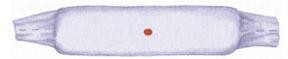 Çok az. 1 saatte 2-3 cm’den az lekelenme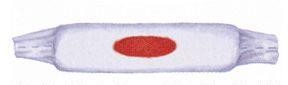 Hafif. 1 saatte 2,5-10 cm arasında lekelenme (10-25 ml)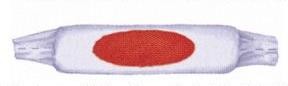 Orta. 1 saatte 10- 15 cm arasında lekelenme (25-50 ml)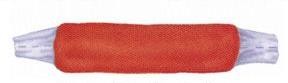 Şiddetli. 1 saatte petin tamamı dolmuş (30-80 ml)16. Muayene bulgularına ilişkin anneyi bilgilendiriniz.17. Eldivenlerinizi çıkarınız ve ellerinizi yıkayınız.18. Muayene bulgularını kaydediniz.Gerekli Malzemeler:Fundus maketiNonsteril eldivenÖrtüİŞLEM BASAMAKLARIYetersizGeliştirilmesigerekirYeterli1. Gebeye kendinizi tanıtınız.2. İşlemi anneye açıklayınız ve uygulama için izin alınız.3. Ellerinizi yıkayınız ve eldivenlerinizi giyiniz.4. Yüzünüzü anneye dönünüz.5. Annenin mesanesinin boş olmasını sağlayınız.6. Anneye dorsal rekumbent pozisyonu (sırtüstü düz yatış vedizler bükük) veriniz ve abdomeni açınız.7. Karnın alt kısmını ve bacakları örtünüz.8. Bir eliniz ile dört parmak birleşik ve başparmak açık bir şekilde simpisiz pubisin üstünden uterusun alt ucunudestekleyiniz.9. Diğer elin avuç içi ile uterusun fundusunu bulunuz ve umblikusla ilişkisini saptayınız. (Orta hatta sağda veyasolda)10.Fundusun üst kısmını palpe ederek uterusun umblikusagöre yüksekliğini belirleyiniz.11.Uterusu palpe ederek kıvamını (sert, yumuşak, belirsiz)değerlendiriniz.12.Uterus involüsyonunun yeterli olmadığı durumlarda fundusmasajı yapınız.13.İlk 24 saat içinde anneye kendi kendine fundus masajıyapmasını ve bunun önemini belirtiniz.14.Muayene bulgularına ilişkin anneyi bilgilendiriniz.15.Eldivenlerinizi çıkarınız ve ellerinizi yıkayınız.16.Muayene bulgularını kaydediniz.Gerekli Malzemeler:EldivenSteteskopKordon klempiMakasAntiseptik solüsyonÖnceden ısıtılmış havlular veya battaniyelerBebek kıyafeti ve bebek beziSteril spanç% 1 lik gümüş nitrat (tetrasiklin ya da %5lik eritromisin)İŞLEM BASAMAKLARIYetersizGeliştirilmesigerekirYeterli1. Anneye kendinizi tanıtınız.2. İşlemi anneye açıklayınız ve uygulama için izin alınız.3. Ellerinizi yıkayınız, ısıtınız ve eldivenlerinizi giyiniz.4. Ortam ısısının yenidoğanın üşümesini engelleyecek kadarsıcak olmasına dikkat ediniz.5. Yenidoğan ünitesinde bulunan ısıtıcının çalışıp çalışmadığınıkontrol ediniz (22-26 ºC).6. Doğumdan sonra yenidoğanı annesinin göğsüne yatırınız ve eğer gerekiyorsa yenidoğanın solunum yollarını açık tutmak içinağzını gazlı bez ile siliniz.7. Anne bebek bağlanmasını desteklemek için yenidoğanın ilk 30dakika annesinin yanında kalmasını sağlayınız.8. Yenidoğanın 1. ve 5. dakika APGAR skorunu 5 parametreyi kullanarak değerlendiriniz ve kaydediniz. Kalp hızıKalp atımı yokKalp atım hızı 100’ün altında 2- Kalp atım hızı 100’ün üzerinde SolunumYokZayıf ağlamaKuvvetli ağlamaKas TonusuGevşekEkstremitelerde hafif fleksiyon 2- Aktif hareketRefleksTepki yokYüz buruşturmaAğlamaRenkRenk soluk ve morVücut pembe, ekstremiteler mor 2- Vücut ve eksremiteler pembe9.  Göbek	kordonunda	atım	durduktan	sonra	kordonuklempleyip, kesiniz ve kanama kontrolünü yapınız.10. Göbek kordonunda bulunan damarların kontrolünü yapınız(iki arter, bir ven).11.Bakım ve muayene işlemleri sırasında yenidoğanın vücut ısısını korumak için, yenidoğanı ısıtılmış kuru bir kompresletaşıyarak ısıtıcının altına bırakınız.12.Göbek kordonuna göbekten 2-3 cm uzaklıktan steril kordonklempi takınız.13.Kordon klempinin uygulama yerinin 1-2 cm üzerindenkordonu steril spanç içinde kesiniz.14.Kesilen	kord	damarlarının	üzeri	steril	bir	spanç	iletamponlanarak kanamanın olup olmadığını kontrol ediniz.15.Göbek kenarındaki 2 cm’lik alanı antiseptik solüsyonlu sterilspançla siliniz.16.Yenidoğanın genel görünümünü (yüz, saç, cilt, genitaller vb.)değerlendiriniz.17.Yenidoğana kimlik tespiti için cinsiyetine uygun bilekliktakınız ve ayak izini alınız.18.Yenidoğanın kilosunu, boyunu ve baş çevresi ölçümleriniyapınız ve kaydediniz.19. Yenidoğanın göz bakımını aşağıdaki sırayı izleyerek yapınız.% 1 lik gümüş nitrat (tetrasiklin ya da %5lik eritromisin) hazırlayınız.Bebeğin başını bir elle boynunun altından destekleyerek ekstansiyona getiriniz(ilacın gözün alt konjektiva tabakasına damlatılmasını kolaylaştırır.)Başparmakla alt göz kapağını aşağı doğru çekiniz.İlacı önerilen dozda her iki göz kapağının içine konjektivaya uygulayınız.İlacın emilmesi için gözün birkaç saniye kapalı tutulmasını sağlayınız.İlacın fazlasını steril bir spançla alınız.20.Yenidoğanda kanamayı önlemek amacıyla K vitaminini IM olarak lateral rectus femoris kasından enjeksiyonunu yapınız vekaydediniz.21. Hepatit B aşısını diğer bacaktan IM olarak lateral rectusfemoris kasından uygulayınız ve kaydediniz.22.İdrarla göbek kordonunun ıslanmasını önlemek için bebekbezini göbek kordonunun altına katlayarak uygulayınız.23. Yenidoğanı giydiriniz.24. Muayene bulgularına ilişkin anneyi bilgilendiriniz.25. Eldiveninizi çıkarınız ve ellerinizi yıkayınız.26. Muayene bulgularını kaydediniz.27. Ebeveynlerin ailelerine yeni katılan bebekleri ile birlikte kalmasına ve bu yeni sürece uyum sağlamalarına yardımcı olarak anne-bebek ve aile arasında oluşacak bağlanma sürecinidestekleyiniz.Gerekli Malzemeler:Temiz kuru sıcak örtüTermometreSaatStetoskopElektronik tartı aletiMezuraEldivenİŞLEM BASAMAKLARIYetersizGeliştirilmesiGerekirYeterli1. Anneye kendinizi tanıtınız.2. İşlemi anneye açıklayınız ve uygulama için izin alınız.3. Ellerinizi yıkayınız, ısıtınız ve eldivenlerinizi giyiniz.4. Muayene süresince anne/baba/diğer ile iletişimi sürdürünüzve geri bildirim veriniz.5. Muayene için yenidoğanı temiz, kuru ve sıcak bir örtüüzerine yatırınız.6. Muayene sırasında yenidoğanın ısı kaybını önlemek içinyalnızca muayene ettiğiniz alanın açık kalmasına özen gösteriniz.7. Yenidoğanın vital bulgularını alınız.Vücut sıcaklığını ölçünüz. (aksiler)Nabzını apeksten 1 dakika sayınız.Solunum sayısını abdomen hareketlerini gözleyerek 1 dakika sayınız.Ağlama şeklini değerlendiriniz. (Güçlü, zayıf, sürekli, yok)8. Yenidoğanın kilosunu ölçünüz.Bebeğin tüm kıyafetlerini çıkararak, teraziye yatırınız.Tartıyı okuyunuz ve bebeği teraziden alınız.9. Yenidoğanın boy uzunluğunu ölçünüz.Yenidoğanı sırtüstü yatırıp, başını dik ve sert bir yüzeye sıkıca dayayınız.Ayak tabanını boy tahtasına dayayıp, baş ve topuk arasındakiuzunluğu ölçünüz.10. Yenidoğanın baş çevresini ölçünüz.Mezurayı kaşların hemen üzerinden ve oksipital bölgenin ençıkıntılı noktasından geçirerek başın en geniş çevresini ölçünüz.11. Yenidoğanın cildini değerlendiriniz.Solukluk, Siyanoz, İkter, Turgor/Tonus, Hipotonik,Hemanjiyom, Hipertonik, Peteşi, Ekimoz, Purpura, Mongol lekesi, Ödem, Verniks kazeoza12. Yenidoğanın baş ve yüzünü değerlendiriniz.Saçını değerlendiriniz (canlı, yumuşak, kuru, ince, seyrek).Başın şeklini değerlendiriniz (simetri, asimetri, sefal hematom, kaput suksadenum).Fontanelleri değerlendiriniz (büyüklük, çöküntü, kabarıklık)Yüzünü renk (soluk, sarı, siyanotik), döküntü (peteşi,purpura, ekimoz) simetri ve ödem açısından değerlendiriniz.13.  Yenidoğanın gözlerini değerlendiriniz.Ödem, akıntı, konjonktivit, skleralarda sarılık14. Yenidoğanın kulaklarını değerlendiriniz.Büyüklük, şekil, akıntı15. Yenidoğanın burnunu değerlendiriniz.Burun kanadı solunumu, akıntı (pürülan, mukoid), kanama ve tıkanıklık16. Yenidoğanın solunumunu ve göğüs kafesini değerlendiriSolunum şekli (abdominal, diyafram), solunum hızı (takipne, apne, retraksiyon, yardımcı solunum kaslarının kullanılması),sekresvon, toraks simetrisi, memeleri akıntı ve şişlik17. Yenidoğanın abdomenini değerlendiriniz.Göbek kordonu (2 arter, 1 ven, akıntı, kanama, enfeksiyon, herni, anomali).Derinin rengi ve turgoru18. Yenidoğanın ekstremitelerini değerlendiriniz.Hareketi ve simetriDoğuştan kalça çıkığı muayenesi yapınız.Bebeği sert ve düz bir zemine yatırırarak, bacakları kalça ile 90 o açı yapacak şekilde fleksiyona getiriniz ve diz boyuna bakınız (Etkilenen diz, diğer dizden daha aşağıdadır).Başparmağınız patellda diğer parmaklarınız alt ekstremitede olacak şekilde bacakları düz olarak uzatınız. Pilileri simetrik olarak her iki bacakta kontrol ediniz. Bacakları havaya kaldırarak perine pililerinin simetrik olup olmadığına da bakınız.Bacakları düz şekilde uzatarak bacakların boy uzunluklarınıneşit olup olmadığına bakınız (Etkilenen bacak diğer bacaktan kısadır).19. Yenidoğanın genital bölgesini değerlendiriniz. ErkeklerSünnet derisinde yapışıklık ve üretral açıklık (Fimozis, Hipospadias, Epispadias)Skrotumun palpasyonu yoluyla her iki testisin skrotuma inme durumuKızlarLabia ve klitoriste büyüklük ve ödem Kanama20. Yenidoğanın nörolojik değerlendirmesini yapınız.Gözle izlemeReflekslerin değerlendirilmesi- Arama refleksi (Ağız kenarına ya da yanağına hafifçe dokununuz.)Emme refleksi (Bebeğin dudaklarına dokununuz.)Yutma refleksiBabinski refleksi (Sert bir nesne ile topuktan başlayarak ayak tabanının dış kısmını çizerek uyarınız.)Adımlama refleksi (Ayak tabanı sert bir yüzeye dokunacakşekilde bebeği dik pozisyonda tutunuz. Ayak yüzeyi yere sert dokununca bebeğin sponton olarak adım atma durumunudeğerlendiriniz.)Yakalama refleksi (Elin iç yüzeyine bir obje yerleştirilmesi ile parmakların içe bükülmesi ve ayak tabanında parmakların altına dokunulması ile ayak parmaklarının içe bükülmesi durumunu değerlendiriniz.)Moro refleksi (Yenidoğanı sırt üstü pozisyonda yatağa yatırınız. Yenidoğana yatağının kenarına vurarak ya da yanında el çırparak ani uyaran veriniz. Kol ve bacaklarda simetrik olarak abdüksiyon ve ekstansiyon olur. Parmaklar yelpaze şeklindeaçılır. Ekstremitelerini fleksiyon ve abdüksiyon konumuna getirir.Spinal kordun değerlendirilmesi (Parmakla spinal kordboyunca vertebralara dokununuz ve omurganın şeklini değerlendiriniz).21.Yenidoğanın beslenmesini değerlendiriniz.Beslenme şekli (Anne sütü/ formül mama)Beslenme sıklığıBeslenme süresiKusmaRegürjitasyon22.Yenidoğanın boşaltımını değerlendiriniz.İlk idrar yapma zamanını, idrar yapma sıklığını, miktarını ve rengini değerlendiriniz.İlk gaita yapma zamanını, gaita yapma sıklığını, miktarını ve rengini değerlendiriniz.Distansiyon açısından değerlendiriniz.23. Muayene bulgularına ilişkin anneyi bilgilendiriniz.24. Eldiveninizi çıkarınız ve ellerinizi yıkayınız.25. Muayene bulgularını kaydediniz.Gerekli Malzemeler:Yenidoğan bebek maketi,Temiz, kuru ve sıcak örtüİŞLEM BASAMAKLARIYetersizGeliştirilmesigerekirYeterli1. Anneye kendinizi tanıtınız.2. İşlemi anneye açıklayınız ve uygulama için izin alınız.3. Ellerinizi yıkayınız, ısıtınız ve eldivenlerinizi giyiniz.4. Anne ve bebek sağlıklı ise doğumdan sonra ilk 30 dakikayı anneve bebeğin birlikte geçirmelerini ve emzirmenin başlatılmasını sağlayınız.5. Doğumdan sonra hemen anneyle bebeğin ten tene temasını sağlayınız.Bebeği hemen annenin göğsüne veya karnına yatırınız.Anneyi bebeğini kucağına alması için destekleyiniz.6. Bebek annenin kucağındayken kadının üzerini örterek, anneninve bebeğin vücut ısısını ve mahremiyetini koruyunuz.7. Annenin bir elini nazikçe bebeğin kafasına yerleştirmesini vebebeği meme ucuna doğru yönlendirmesini sağlayınız.8. Annenin göbeği ile bebeğin göbeğinin üst üste gelmesine vebebeğin ağzının meme ucuyla eşit seviyede olmasına dikkat ediniz.9. Bebeğin ağzını genişçe açmasına ve memeyi tutmasına yardımcıolunuz.10. Annenin meme ucuyla bebeğin yanağına dokunmasına vebebeğin memesini rahatça kavramasına destek olunuz.11. Bebeğin daha rahat memeye ulaşması ve emebilmesi için gerekirse memenin ucunu sıkarak sütün kokusunu ve tadınıalmasına yardımcı olunuz.12. Bebeğin dudaklarının areolanın tamamını kapattığına dikkatediniz.13. Bebeği tutarken ve emzirme sürecinde kollarının altına yastıkyerleştirerek anneyi destekleyiniz.14. Emzirme sırasında anne bebek bağlanmasını desteklemek içinanneyi bebeğine dokunması ve sevgisini ifade etmesi için teşvik ediniz.15. Anneye hem kendi hem de bebeğinin sağlığı için bebeğini sıkaralıklarla emzirmesinin önemini açıklayınız.16. Emzirme sonrasında bebeği ilk değerlendirmesini yapmak veservise göndermek için hazırlayınız.17. Anne bebek etkileşimi ve ilk emzirme deneyimine ilişkin anneyegeri bildirim veriniz.18. Eldiveninizi çıkarınız ve ellerinizi yıkayınız.19. Emzirme sürecine yönelik bulgularınızı kaydediniz.Gerekli Malzemeler:Yenidoğan bebek maketiYastıkTemiz bir örtüKaynamış ılık suGazlı bez ya da temiz bir tülbentİŞLEM BASAMAKLARIYetersizGeliştirilmesigerekirYeterli1. Anneye kendinizi tanıtınız.2. İşlemi anneye açıklayınız ve uygulama için izin alınız.3. Ellerinizi yıkayınız ve eldivenlerinizi giyiniz.4. Bebeğin altının kuru, burun deliklerinin temiz ve açık, odaısısının 22-26 C ve giysilerinin uygun olmasını sağlayınız.5. Anneye emzirmeye başlamadan önce ellerini yıkamasınıhatırlatınız.6.  Anneye	emzirmeye	başlamadan	rahatlamasını	vegevşemesini öneriniz.7. Özellikle kalabalık ortamlarda annenin emzirme stresini azaltmak, mahremiyetini korumak ve bebeğini rahat bir şekilde emzirmeye devam etmesini sağlamak için anneye vücudunun üst kısmını eşarp, şal gibi bir örtü ile örtmesini ya da emzirmeönlüğü kullanmasını öneriniz.8. Anneye rahat edebileceği bir pozisyon veriniz, gerekirsesırtına ve kolunun altına yastık koyarak destekleyiniz.9. Her iki memeyi şişlik, kızarıklık, sertlik, ağrı, hassasiyet, meme uçlarında çatlak ve anomali (içe dönük, yassı meme ucuvb.) yönünden değerlendiriniz.10.Meme ucu kirli ya da hekim önerisiyle bir ilaç uygulanmışsa, emzirme öncesinde kaynamış ılık su ile ıslatılmış temiz bir tülbent/gazlı bez ile meme ucundan areolaya doğru daireselhareketlerle memesini temizlemesini söyleyiniz.11.Meme ucu temiz ise yalnızca anne sütü ile ıslatınız.12.Bebeğin başını dirseğin iç bölümüne koyarak, anne vebebeğin yüz yüze olmasını sağlayınız.13.Annenin başparmağı yukarıda, dört parmağı aşağıda olacakşekilde	(meme	ucu	ve	areolaya	dokunmadan)	memeyi kavramasına destek olunuz.14.Anneye bebeğine gülümseyerek ve memeyi sabit tutarak,meme ucu ile bebeğin dudağına veya çenesine dokunmasını söyleyiniz.15.Bebek ağzını açtığında meme ucu ve areolanın tamamını bebeğin ağzı ve dudakları arasına vermesini sağlayınız. Bebeğin çenesi ile anne memesi arasında boşluk kalmamasına dikkatediniz.16. Emzirme sırasında memenin bebeğin burun deliklerinikapatmamasına dikkat ediniz.17. Emzirmenin 15-20 dakika devam etmesini sağlayınız.18. Emzirmenin sonunda eğer bebek memeyi bırakmamışsameme başında tahriş oluşumunu önlemek için annenin serçeparmağını kullanarak areolaya hafif bastırmasını ve bebeğin memeyi bırakmasını sağlayınız.19. Emzirmenin sonunda meme ucu ve areolayı anne sütü ileıslatınız ve sütün kuruması için bekleyiniz.20. Anneye bir sonraki emzirmeye diğer meme ile başlamasıgerektiğini hatırlatınız.21.  Emzirmeden	sonra	bebeğin	gazının	çıkarılmasınısağlayınız. (Bebeği kucağa aldıktan sonra yüzü omuza bakacak şekilde sırtına hafif masaj yapınız.)22.  Anneye   emzirdikten	sonra	bebeğini	yan	yatırmasınısöyleyiniz.23. Meme başı çatlakları emzirme tekniğinin yanlış uygulanmasından kaynaklandığı için annenin emzirme tekniğini değerlendiriniz ve emzirme süreci hakkında anneye geri bildirimveriniz.24. Sabunla yıkama meme derisini kuruttuğundan anneyesadece banyo yaparken memesini sabunlanmasını söyleyiniz.25. Annenin memelerini günde bir kez sabunsuz su ileyıkamasını öneriniz.26. Anneye meme başlarına merhem vb. sürmemesini, meme başı çatlağı varsa emzirmenin sonunda kendi sütünü sürmesiniöneriniz.27. Anneye emzirme aralarında süt akması  durumunda temiz bir göğüs peti kullanabileceği ancak göğüs petlerinin uzun süreıslak olarak memede kalmaması gerektiğini açıklayınız.28. Emzirme döneminde memeleri saran, geniş askılı, pamuklukumaştan sutyenler kullanılmasını öneriniz.29.  Günde	15-30	dakika	sutyenini	çıkartıp	memelerinihavalandırılmasının yararlı olduğunu anneye söyleyiniz.30. Anneye genel vücut hijyenine dikkat etmesi, sık sık banyoyapması ve çamaşırlarını her gün değiştirmesi konusunda bilgi veriniz.31. Annenin meme bakımı uygulamalarını değerlendiriniz vememe bakımı hakkında anneye geri bildirim veriniz.32. Eldivenlerinizi çıkarınız ve ellerinizi yıkayınız.33. Bakım sonucunda elde ettiğiniz bulguları kaydediniz.Gerekli MalzemelerGenel fizik muayene maketiDistile Su/ Antiseptikli solüsyonYatak koruyucu örtüÇöp torbasıSteril gazlı bezTemiz petTemiz eldivenSürgüİŞLEM BASAMAKLARIYetersizGeliştirilmesigerekirYeterli1. Kadına kendinizi tanıtınız.2. İşlemi kadına açıklayınız ve uygulama için izin alınız.3. Ellerinizi yıkayınız ve eldivenlerinizi giyiniz.4. İşlem öncesi kadından mesanesini boşaltmasını isteyiniz.5. Kadının odasına geldikten sonra malzemeleri uygun biryere yerleştiriniz, hasta odası kalabalıksa boşaltınız varsa paravanı çekiniz.6. İşlem süresince kadının perine bölgesinden dizlerine kadarörterek mahremiyetini sağlayınız ve iletişimi sürdürünüz.7. Kadına dorsal rekümbet pozisyonu (sırtüstü düz yatış vedizler bükük) veriniz.8.  Yatak koruyucuyu kadının altına yerleştiriniz ve üzerinesürgüyü koyunuz. Kirli torbasını sürgünün yanına koyunuz.9. Kadının kirli pedini önden arkaya doğru çekerek alınız ve peddeki kanamanın rengini, kokusunu ve miktarını kontrolediniz.10. Perine bölgesini epizyotomi yarası, enfeksiyon, ödem,hematom ve hemoroid yönünden gözlemleyiniz.11. Distile suyu/antiseptikli solüsyonu kadının perinesiüzerinden dökünüz.12. Perine temizliği için solüsyonla ıslatılmış gazlı bezi forseps ile tutarak önce uzak taraftan başlayıp labia majörleriyukarıdan aşağıya doğru tek bir silme hareketi ile temizleyiniz.Daha sonra labia majörleri aralayarak labia minörleri mons pubisten rektuma doğru tek hareket ile silerek temizleyiniz.13. Eğer bacaklar ve pubis bölgesi kirliyse, kasıklardanbacaklara, pubisten karın bölgesine doğru (içten dışa) tek hareket ile temizleyiniz.14. Perineyi gazlı bez ile yukarıdaki gibi önden arkaya doğrukurulayınız.15. Her kullanımdan sonra gazlı bezleri kirli torbasına atınız.16. Temiz pedin vulvaya gelecek kısmını kontamineetmemek için arka tarafından tutup önden arkaya doğru yerleştiriniz.17. Sürgüyü ve yatak koruyucu örtüyü kadının altından alınızve rahatlatınız.18. İşlem sonrasında tıbbi atıkları uygun şekildeuzaklaştırınız.19. Eldiveninizi çıkarınız ve ellerinizi yıkayınız.20. Kadına kendi kendine perine bakımını nasıl yapacağınıöğretiniz.21. Bakım sonucunda elde ettiğiniz bulguları kaydediniz.Gerekli Malzemeler:Genel fizik muayene maketiIşık kaynağıEldivenSpekulumLamAplikatörSpatülTemiz bir örtüFiksatör spreyİŞLEM BASAMAKLARIYetersizGeliştirilmesi gerekirYeterli1. Kadına kendinizi tanıtınız.2. İşlemi kadına açıklayınız ve uygulama için izin alınız.3. Ellerinizi yıkayınız ve eldivenlerinizi giyiniz.4. Kadının jinekolojik muayene masasına çıkmasına ve litotomi pozisyonu almasına yardım ediniz.5. Karnın alt kısmını ve bacakları örtünüz.6. İşlem süresince kadın ile iletişimi sürdürünüz.7. Eksternal genital organların inspeksiyonunu yapınız.Simetriye dikkat ediniz(Labia majör, labia minör, klitoris, perineal bölge ve mons pubis).8. Baş ve işaret parmağı ile labiaları açınız, vestibulum, vajinal ve üretral orifisi değerlendiriniz.9. Uygun boyutta spekulum seçiniz.10.Spekulumun çok soğuk ya da sıcak olup olmadığını kontrol ediniz.11.Spekulumun valvlerinin kapalı olduğunu kontrol ediniz.12.Kadına gevşemesini ve ıkınmasını söyleyiniz.13.Spekulum uygulaması sonrasına vajinal smear alınması durumunda alınan smear örneğini uygun teknikle sabitleyiniz.14.Kadına muayenenin bittiğini söyleyiniz.15.İşlem bittikten sonra kadının jinekolojik muayene masasından inmesine yardımcı olunuz.16.Muayene bulguları, smear/kültür alındıysa materyali nereye götüreceği, sonucu nereden alacağı konusunda ve varsa önerilen tedavi konusunda kadını bilgilendiriniz.17. Kadının soruları varsa cevaplandırınız.18. İşlem sonrasında tıbbi atıkları uygun şekilde uzaklaştırınız.19. Eldiveninizi çıkarınız ve ellerinizi yıkayınız.20. Uygulamaya ilişkin bulgularınızı kaydediniz.Gerekli Malzemeler:Vajinal krem/ Köpük, Fitil, Propes, CytotecEldivenSuda eriyebilen yağlayıcıGazlı Bez (Koruyucu Ped veya Kâğıt Mendil)Yatak koruyucu örtüTemiz bir örtüIşık kaynağıTıbbi atık kutusuİŞLEM BASAMAKLARIYetersizGeliştirilmesiGerekirYeterli1. Kadına kendinizi tanıtınız.2. İşlemi kadına açıklayınız ve uygulama için izin alınız.3. Ellerinizi yıkayınız ve eldivenlerinizi giyiniz.4. İşlem boyunca kadın ile iletişimi sürdürünüz.5. İşlem öncesi kadından mesanesini boşaltmasını isteyiniz.6. Kadının mahremiyetini koruyucu önlemler (perde, özel bir odavb.) alınız.7. Kadına uygun pozisyon veriniz (dorsal rekümbent/ litotomi/ sim’spozisyonu).8. Uygulama bölgesi açıkta kalacak, kolayca görülebilecek şekilde giysilerini açınız, gerekiyorsa ışık kaynağını uygun biçimdeyerleştiriniz.9. Kadının kalçasının altına yatak koruyucu örtüyü yerleştiriniz.10. Gerekiyor ise işlem öncesi perine bakımı veriniz.11. Uygulanacak materyal aplikatör ise;Aplikatör ucuna/işaret parmağına suda eriyen yağlayıcı sürünüz.Uygulanacak materyali aplikatörün ucuna yerleştiriniz. Ya da önerilen miktarda krem ile doldurunuz.12. Aplikatör kullanılmayacak ise fitili baş ve işaret parmağı arasınaalınız.13. Dorsal rekümbent pozisyonunda, aktif olmayan el ile labia majörleri ayırınız. Aktif olan el ile aplikatörü veya işaret parmağı ile uygulanacak materyali önce yukarı sonra aşağıya doğru vajina içineyaklaşık olarak 7,5-10 cm ilerletilmelidir.14. Aplikatörü ya da işaret parmağını geri çekiniz.15. Vajina ağzı veya labia etrafındaki akıntıları siliniz.16. Kadının vulvasına temiz bir pet yerleştiriniz ve rahat ettiği birpozisyon veriniz.17. Kadına 5-10 dakika yatmasını ve kaşıntı, yanma, kızarıklık, ağrıgibi şikayetlerini bildirmesini söyleyiniz.18. İşlem sonrasında tıbbi atıkları uygun şekilde uzaklaştırınız.19. Eldiveninizi çıkarınız ve ellerinizi yıkayınız.20. Uygulamaya ilişkin bulgularınızı kaydediniz.1. Adım           K KARŞILAYARAK SELAMLAMAHizmet almak için gelen kişileri nazikçe karşılayınızBaşvuran kişiye kendinizi tanıtıp, nasıl yardımcı olabileceğinizi sorunDostça bir ortam yaratarak özel bir ilgi gösterin ve gizlilik konusunda güven verin 2. Adım          AALAKA GÖSTEREREK SORULAR SORUNYaş, evlilik durumu, gebelik sayısı, tıbbi öz geçmişini sorunGeçmişteki ve halen kullandığı aile planlaması yöntemlerini sorunAile planlaması konusundaki gereksinimlerini, isteklerini, kuşku ve kaygılarını paylaşmasına ve soru sormaya teşvik edin3. Adım           YYÖNTEMLERE İLİŞKİN BİLGİ VERİNYöntemler konusunda bildiklerini sorup yanlışlarını düzeltinTüm yöntemlerin yararları ve yan etkileri hakkında bilgi verinHangi yöntemi nereden ve nasıl elde edebileceğini anlatın4. Adım            NNASIL BİR YÖNTEM SEÇECEĞİNE YARDIMCI OLUNBaşvuranın adına karar vermeyinYöntem seçmesine izin verinSeçilen yöntemin uygun olup olmadığını araştırın ve daha fazla bilgi verin5. Adım            AAÇIKLAYICI BİLGİLERLE YÖNTEMİN KULLANILMASINI ÖĞRETİNSeçilen yöntemin kullanım kurallarını açıklayın ve önemli yerlerini başvurana tekrar ettirinSeçtiği yöntemi mümkünse hemen verin, değilse nereden ve ne zaman alabileceğine anlatınGerek duyduğunda veya herhangi bir sorunu olduğunda rahatça gelebileceğini açıklayın6. Adım             KKONTROL İÇİN GELMESİNİ ÖNERİNİzlem için kontrol gününü belirleyinKontrole gelmesini teşvik edinİzlem için geldiğinde; yöntemi kullanıp kullanmadığını, kullanıyorsa yöntemle ilgili bir sorunu olup olmadığını sorunHafif yan etkilerle ilgili önerilerde bulununKullanıcı yöntemi değiştirmek ya da bırakmak istiyorsa kendisine yardımcı olun